Зарегистрировано в Минюсте России 17 февраля 2015 г. N 36065МИНИСТЕРСТВО ОБРАЗОВАНИЯ И НАУКИ РОССИЙСКОЙ ФЕДЕРАЦИИПРИКАЗот 30 января 2015 г. N 35ОБ УТВЕРЖДЕНИИФЕДЕРАЛЬНОГО ГОСУДАРСТВЕННОГО ОБРАЗОВАТЕЛЬНОГО СТАНДАРТАСРЕДНЕГО ПРОФЕССИОНАЛЬНОГО ОБРАЗОВАНИЯ ПО СПЕЦИАЛЬНОСТИ52.02.01 ИСКУССТВО БАЛЕТАВ соответствии с подпунктом 5.2.41 Положения о Министерстве образования и науки Российской Федерации, утвержденного постановлением Правительства Российской Федерации от 3 июня 2013 г. N 466 (Собрание законодательства Российской Федерации, 2013, N 23, ст. 2923; N 33, ст. 4386; N 37, ст. 4702; 2014, N 2, ст. 126; N 6, ст. 582; N 27, ст. 3776), пунктом 17 Правил разработки, утверждения федеральных государственных образовательных стандартов и внесения в них изменений, утвержденных постановлением Правительства Российской Федерации от 5 августа 2013 г. N 661 (Собрание законодательства Российской Федерации, 2013, N 33, ст. 4377; 2014, N 38, ст. 5069), приказываю:1. Утвердить прилагаемый федеральный государственный образовательный стандарт среднего профессионального образования по специальности 52.02.01 Искусство балета.2. Признать утратившим силу приказ Министерства образования и науки Российской Федерации от 17 января 2011 г. N 35 "Об утверждении и введении в действие федерального государственного образовательного стандарта среднего профессионального образования по специальности 071201 Искусство балета" (зарегистрирован Министерством юстиции Российской Федерации 13 мая 2011 г., регистрационный N 20744).МинистрД.В.ЛИВАНОВПриложениеУтвержденприказом Министерства образованияи науки Российской Федерацииот 30 января 2015 г. N 35ФЕДЕРАЛЬНЫЙ ГОСУДАРСТВЕННЫЙ ОБРАЗОВАТЕЛЬНЫЙ СТАНДАРТСРЕДНЕГО ПРОФЕССИОНАЛЬНОГО ОБРАЗОВАНИЯ ПО СПЕЦИАЛЬНОСТИ52.02.01 ИСКУССТВО БАЛЕТАI. ОБЛАСТЬ ПРИМЕНЕНИЯ1.1. Настоящий федеральный государственный образовательный стандарт среднего профессионального образования представляет собой совокупность обязательных требований при реализации образовательных программ среднего профессионального образования в области искусств, интегрированных с образовательными программами основного общего и среднего общего образования по специальности 52.02.01 Искусство балета для профессиональной образовательной организации и образовательной организации высшего образования, которые имеют право на реализацию имеющих государственную аккредитацию программ подготовки специалистов среднего звена по данной специальности, на территории Российской Федерации (далее - образовательная организация).1.2. Образовательные программы среднего профессионального образования в области искусств, интегрированные с образовательными программами основного общего и среднего общего образования по специальности 52.02.01 Искусство балета реализуется в целях создания условий для художественного образования и эстетического воспитания лиц, обладающих выдающимися творческими способностями в области хореографического искусства, в соответствии с федеральным государственным образовательным стандартом среднего профессионального образования, обеспечивающим получение основного общего образования, среднего общего образования и среднего профессионального образования.1.3. Право на реализацию образовательной программы среднего профессионального образования в области искусств, интегрированной с образовательными программами основного общего и среднего общего образования по специальности 52.02.01 Искусство балета имеет образовательная организация при наличии соответствующей лицензии на осуществление образовательной деятельности.Возможна сетевая форма реализации образовательной программы среднего профессионального образования в области искусств, интегрированной с образовательными программами основного общего и среднего общего образования с использованием ресурсов нескольких образовательных организаций. В реализации образовательной программы среднего профессионального образования в области искусств, интегрированной с образовательными программами основного общего и среднего общего образования, с использованием сетевой формы наряду с образовательными организациями также могут участвовать медицинские организации, организации культуры, физкультурно-спортивные и иные организации, обладающие ресурсами, необходимыми для осуществления обучения, проведения учебной и производственной практики и осуществления иных видов образовательной деятельности, предусмотренных образовательной программой среднего профессионального образования в области искусств, интегрированной с образовательными программами основного общего и среднего общего образования.Образовательная деятельность при освоении образовательной программы или отдельных ее компонентов организуется в форме практической подготовки.(абзац введен Приказом Минпросвещения России от 05.03.2021 N 87)1.4. Воспитание обучающихся при освоении ими образовательной программы осуществляется на основе включаемых в образовательные программы рабочей программы воспитания и календарного плана воспитательной работы, разрабатываемых и утверждаемых с учетом включенных в примерную основную образовательную программу примерной рабочей программы воспитания и примерного календарного плана воспитательной работы.(п. 1.4 введен Приказом Минпросвещения России от 05.03.2021 N 87)1.5. При разработке образовательной программы среднего профессионального образования в области искусств, интегрированной с образовательными программами основного общего и среднего общего образования по специальности 52.02.01 Искусство балета образовательная организация формирует требования к результатам ее освоения в части профессиональных компетенций на основе профессиональных стандартов, перечень которых представлен в приложении к федеральному государственному образовательному стандарту среднего профессионального образования.(п. 1.5 введен Приказом Минпросвещения России от 05.03.2021 N 87)II. ИСПОЛЬЗУЕМЫЕ СОКРАЩЕНИЯВ настоящем стандарте используются следующие сокращения:СПО - среднее профессиональное образование;ФГОС СПО - федеральный государственный образовательный стандарт среднего профессионального образования;ИОП в ОИ - образовательная программа среднего профессионального образования в области искусств, интегрированная с образовательными программами основного общего и среднего общего образования;ОК - общая компетенция;ПК - профессиональная компетенция;ПМ - профессиональный модуль;МДК - междисциплинарный курс;УД - учебная дисциплина;ОД - общеобразовательная дисциплина.III. ХАРАКТЕРИСТИКА ПОДГОТОВКИ ПО СПЕЦИАЛЬНОСТИ3.1. Получение СПО по ИОП в ОИ допускается только в образовательной организации.3.2. Срок получения СПО по специальности 52.02.01 Искусство балета базовой подготовки в очной форме обучения и присваиваемая квалификация приводятся в Таблице 1.Таблица 1--------------------------------<1> Независимо от применяемых образовательных технологий.<2> Образовательные организации, осуществляющие подготовку специалистов среднего звена на базе начального общего образования, реализуют федеральный государственный образовательный стандарт основного общего и среднего общего образования в пределах ИОП в ОИ, в том числе с учетом получаемой специальности СПО.3.3. Срок получения СПО по ИОП в ОИ углубленной подготовки превышают на один год срок получения СПО по ИОП в ОИ базовой подготовки.Срок получения СПО по специальности 52.02.01 Искусство балета углубленной подготовки в очной форме обучения и присваиваемые квалификации приводятся в Таблице 2.Таблица 2--------------------------------<3> Независимо от применяемых образовательных технологий.3.3. Прием на обучение по ИОП в ОИ по специальности 52.02.01 Искусство балета проводится на основании результатов отбора лиц, обладающих необходимыми для освоения соответствующих ИОП в ОИ выдающимися творческими способностями в области искусств и физическими данными. Порядок отбора лиц для приема на обучение по ИОП в ОИ устанавливается федеральным органом исполнительной власти, осуществляющим функции по выработке государственной политики и нормативно-правовому регулированию в сфере культуры, по согласованию с федеральным органом исполнительной власти, осуществляющим функции по выработке государственной политики и нормативно-правовому регулированию в сфере образования <4>.--------------------------------<4> Часть 13 статьи 83 Федерального закона от 29 декабря 2012 г. N 273-ФЗ "Об образовании в Российской Федерации" (Собрание законодательства Российской Федерации, 2012, N 53, ст. 7598; 2013, N 19, ст. 2326; N 23, ст. 2878; N 27, ст. 3462; N 30, ст. 4036; N 48, ст. 6165; 2014, N 6, ст. 562, ст. 566; N 19, ст. 2289; N 22, ст. 2769, N 23, ст. 2933; N 26, ст. 3388; N 30, ст. 4263; 2015, N 1, ст. 42, ст. 53).3.4. При приеме на обучение по ИОП в ОИ, требующим у поступающих наличия определенных творческих способностей, проводятся вступительные испытания в порядке, установленном в соответствии с Федеральным законом от 29 декабря 2012 г. N 273-ФЗ "Об образовании в Российской Федерации" <5>.--------------------------------<5> Собрание законодательства Российской Федерации, 2012, N 53, ст. 7598; 2013, N 19, ст. 2326; N 23, ст. 2878; N 27, ст. 3462; N 30, ст. 4036; N 48, ст. 6165; 2014, N 6, ст. 562, ст. 566; N 19, ст. 2289; N 22, ст. 2769, N 23, ст. 2933; N 26, ст. 3388; N 30, ст. 4263; 2015, N 1, ст. 42, ст. 53.Перечень вступительных испытаний творческой направленности включает творческие задания, позволяющие определить музыкально-ритмические и координационные способности поступающих (музыкальность, артистичность, танцевальность), а также его физические данные.IV. ХАРАКТЕРИСТИКА ПРОФЕССИОНАЛЬНОЙДЕЯТЕЛЬНОСТИ ВЫПУСКНИКОВ4.1. Области профессиональной деятельности, в которых выпускники, освоившие ИОП в ОИ, могут осуществлять профессиональную деятельность: 01 Образование и наука; 04 Культура, искусство <6>.(п. 4.1 в ред. Приказа Минпросвещения России от 05.03.2021 N 87)--------------------------------<6> Таблица приложения к приказу Министерства труда и социальной защиты Российской Федерации от 29 сентября 2014 г. N 667н "О реестре профессиональных стандартов (перечне видов профессиональной деятельности)" (зарегистрирован Министерством юстиции Российской Федерации 19 ноября 2014 г., регистрационный N 34779), с изменением, внесенным приказом Министерства труда и социальной защиты Российской Федерации от 9 марта 2017 г. N 254н (зарегистрирован Министерством юстиции Российской Федерации 29 марта 2017 г., регистрационный N 46168).(сноска введена Приказом Минпросвещения России от 05.03.2021 N 87)4.2. Объектами профессиональной деятельности выпускников являются:произведения искусства балета разных эпох и стилей;процесс обучения организации движений человеческого тела в соответствии с методикой специальных хореографических дисциплин;детские школы искусств по видам искусств, другие образовательные организации дополнительного образования, общеобразовательные организации;образовательные программы, реализуемые в детских школах искусств по видам искусств, других образовательных организациях дополнительного образования, общеобразовательных организациях;зрители театров и концертных залов;театральные и концертные организации;организации культуры, образования.4.3. Артист балета готовится к следующим видам деятельности:4.3.1. Творческо-исполнительская деятельность (в качестве артиста балета в концертно-театральных организациях).4.4. Артист балета, преподаватель готовится к следующим видам деятельности:4.4.1. Творческо-исполнительская деятельность (в качестве артиста балета в концертно-театральных организациях).4.4.2. Педагогическая деятельность (учебно-методическое и документальное обеспечение учебного процесса в детских школах искусств по видам искусств, других образовательных организациях дополнительного образования, общеобразовательных организациях).V. ТРЕБОВАНИЯ К РЕЗУЛЬТАТАМ ОСВОЕНИЯ ОБРАЗОВАТЕЛЬНОЙПРОГРАММЫ СРЕДНЕГО ПРОФЕССИОНАЛЬНОГО ОБРАЗОВАНИЯ В ОБЛАСТИИСКУССТВ, ИНТЕГРИРОВАННОЙ С ОБРАЗОВАТЕЛЬНЫМИ ПРОГРАММАМИОСНОВНОГО ОБЩЕГО И СРЕДНЕГО ОБЩЕГО ОБРАЗОВАНИЯ5.1. Артист балета (базовой подготовки) должен обладать общими компетенциями, включающими в себя способность:ОК 1. Понимать сущность и социальную значимость своей будущей профессии, проявлять к ней устойчивый интерес.ОК 2. Организовывать собственную деятельность, определять методы и способы выполнения профессиональных задач, оценивать их эффективность и качество.ОК 3. Принимать решения в стандартных и нестандартных ситуациях и нести за них ответственность.ОК 4. Осуществлять поиск, анализ и оценку информации, необходимой для постановки и решения профессиональных задач, профессионального и личностного развития.ОК 5. Использовать информационно-коммуникационные технологии для совершенствования профессиональной деятельности.ОК 6. Работать в коллективе, эффективно общаться с коллегами, руководством.ОК 7. Брать на себя ответственность за работу членов команды (подчиненных), за результат выполнения заданий.ОК 8. Самостоятельно определять задачи профессионального и личностного развития, заниматься самообразованием, осознанно планировать повышение квалификации.ОК 9. Ориентироваться в условиях частой смены технологий в профессиональной деятельности.ОК 10. Использовать в профессиональной деятельности личностные, метапредметные, предметные результаты освоения основной образовательной программы основного общего образования в профессиональной деятельности.ОК 11. Использовать в профессиональной деятельности умения и знания, полученные обучающимися в ходе освоения учебных предметов и профильных учебных предметов федерального государственного образовательного стандарта среднего общего образования.(в ред. Приказа Минпросвещения России от 05.03.2021 N 87)ОК 12. Проявлять гражданско-патриотическую позицию, демонстрировать осознанное поведение на основе традиционных общечеловеческих ценностей, применять стандарты антикоррупционного поведения.(в ред. Приказа Минпросвещения России от 05.03.2021 N 87)ОК 13. Использовать знания по финансовой грамотности, планировать предпринимательскую деятельность в профессиональной сфере.(в ред. Приказа Минпросвещения России от 05.03.2021 N 87)5.2. Артист балета (базовой подготовки) должен обладать профессиональными компетенциями, соответствующими видам деятельности:5.2.1. Творческо-исполнительская деятельность.ПК 1.1. Исполнять хореографический репертуар в соответствии с программными требованиями и индивидуально-творческими особенностями.ПК 1.2. Исполнять различные виды танца: классический, дуэтно-классический, народно-сценический (характерный), историко-бытовой (исторический).(в ред. Приказа Минпросвещения России от 05.03.2021 N 87)ПК 1.3. Готовить поручаемые партии под руководством репетитора по балету, хореографа, балетмейстера.ПК 1.4. Создавать художественно-сценический образ в соответствии с жанрово-стилевыми особенностями хореографического произведения.(в ред. Приказа Минпросвещения России от 05.03.2021 N 87)ПК 1.5. Находить средства хореографической выразительности, соответствующие музыкальному образу.(в ред. Приказа Минпросвещения России от 05.03.2021 N 87)ПК 1.6. Сохранять и поддерживать внешнюю, физическую и профессиональную форму.(в ред. Приказа Минпросвещения России от 05.03.2021 N 87)ПК 1.7. Владеть культурой устной и письменной речи, профессиональной терминологией.5.3. Артист балета (углубленной подготовки), преподаватель должен обладать общими компетенциями, включающими в себя способность:ОК 1. Понимать сущность и социальную значимость своей будущей профессии, проявлять к ней устойчивый интерес.ОК 2. Организовывать собственную деятельность, определять методы и способы выполнения профессиональных задач, оценивать их эффективность и качество.ОК 3. Решать проблемы, оценивать риски и принимать решения в нестандартных ситуациях.ОК 4. Осуществлять поиск, анализ и оценку информации, необходимой для постановки и решения профессиональных задач, профессионального и личностного развития.ОК 5. Использовать информационно-коммуникационные технологии для совершенствования профессиональной деятельности.ОК 6. Работать в коллективе, эффективно общаться с коллегами, руководством.ОК 7. Ставить цели, мотивировать деятельность подчиненных, организовывать и контролировать их работу с принятием на себя ответственности за результат выполнения заданий.ОК 8. Самостоятельно определять задачи профессионального и личностного развития, заниматься самообразованием, осознанно планировать повышение квалификации.ОК 9. Ориентироваться в условиях частой смены технологий в профессиональной деятельности.ОК 10. Использовать в профессиональной деятельности личностные, метапредметные, предметные результаты освоения основной образовательной программы основного общего образования.ОК 11. Использовать в профессиональной деятельности умения и знания, полученные обучающимися в ходе освоения учебных предметов и профильных учебных предметов федерального государственного образовательного стандарта среднего общего образования.(в ред. Приказа Минпросвещения России от 05.03.2021 N 87)ОК 12. Проявлять гражданско-патриотическую позицию, демонстрировать осознанное поведение на основе традиционных общечеловеческих ценностей, применять стандарты антикоррупционного поведения.(в ред. Приказа Минпросвещения России от 05.03.2021 N 87)ОК 13. Использовать знания по финансовой грамотности, планировать предпринимательскую деятельность в профессиональной сфере.(в ред. Приказа Минпросвещения России от 05.03.2021 N 87)5.4. Артист балета (углубленной подготовки), преподаватель должен обладать профессиональными компетенциями, соответствующими видам деятельности:5.4.1. Творческо-исполнительская деятельность.ПК 1.1. Исполнять хореографический репертуар в соответствии с программными требованиями и индивидуально-творческими особенностями.ПК 1.2. Исполнять различные виды танца: классический, дуэтно-классический, народно-сценический (характерный), историко-бытовой (исторический).(в ред. Приказа Минпросвещения России от 05.03.2021 N 87)ПК 1.3. Готовить поручаемые партии под руководством репетитора по балету, хореографа, балетмейстера.ПК 1.4. Создавать художественно-сценический образ в соответствии с жанрово-стилевыми особенностями хореографического произведения.ПК 1.5. Находить средства хореографической выразительности, соответствующие музыкальному образу.(в ред. Приказа Минпросвещения России от 05.03.2021 N 87)ПК 1.6. Сохранять и поддерживать внешнюю, физическую и профессиональную форму.(в ред. Приказа Минпросвещения России от 05.03.2021 N 87)ПК 1.7. Владеть культурой устной и письменной речи, профессиональной терминологией.5.4.2. Педагогическая деятельность.ПК 2.1. Осуществлять педагогическую и учебно-методическую деятельность в детских школах искусств, других организациях дополнительного образования, в общеобразовательных организациях.ПК 2.2. Использовать знания в области психологии и педагогики, специальных и теоретических дисциплин в преподавательской деятельности.ПК 2.3. Анализировать проведенные занятия для установления соответствия содержания, методов и средств поставленным целям и задачам, интерпретировать и использовать в работе полученные результаты для коррекции собственной деятельности.(в ред. Приказа Минпросвещения России от 05.03.2021 N 87)ПК 2.4. Применять классические и современные методы преподавания, анализировать особенности отечественных и зарубежных хореографических школ.ПК 2.5. Использовать индивидуальные методы и приемы работы с учетом возрастных, психологических и физиологических особенностей обучающихся.(в ред. Приказа Минпросвещения России от 05.03.2021 N 87)ПК 2.6. Планировать развитие профессиональных умений обучающихся. Создавать педагогические условия для формирования и развития у обучающихся самоконтроля и самооценки процесса и результатов освоения основных и дополнительных образовательных программ.(в ред. Приказа Минпросвещения России от 05.03.2021 N 87)ПК 2.7. Осуществлять взаимодействие с родителями (законными представителями) обучающихся, осваивающих дополнительную общеобразовательную программу, при решении задач обучения и воспитания.(абзац введен Приказом Минпросвещения России от 05.03.2021 N 87)VI. ТРЕБОВАНИЯ К СТРУКТУРЕ ОБРАЗОВАТЕЛЬНОЙ ПРОГРАММЫСРЕДНЕГО ПРОФЕССИОНАЛЬНОГО ОБРАЗОВАНИЯ В ОБЛАСТИ ИСКУССТВ,ИНТЕГРИРОВАННОЙ С ОБРАЗОВАТЕЛЬНЫМИ ПРОГРАММАМИ ОСНОВНОГООБЩЕГО И СРЕДНЕГО ОБЩЕГО ОБРАЗОВАНИЯ6.1. ИОП в ОИ предусматривает изучение следующих учебных циклов:общеобразовательного;общего гуманитарного и социально-экономического;профессионального;и разделов:учебная практика;производственная практика (по профилю специальности: творческо-исполнительская - для базовой подготовки, творческо-исполнительская, педагогическая - для углубленной подготовки);(в ред. Приказа Минпросвещения России от 05.03.2021 N 87)производственная (преддипломная) практика;промежуточная аттестация;государственная итоговая аттестация.6.2. Абзац утратил силу с 1 сентября 2021 года. - Приказ Минпросвещения России от 05.03.2021 N 87.Общеобразовательный учебный цикл состоит из предметных областей, учебных дисциплин и профильных учебных дисциплин.Общий гуманитарный и социально-экономический учебный цикл состоит из дисциплин.Профессиональный учебный цикл состоит из общепрофессиональных дисциплин и профессиональных модулей в соответствии с видами деятельности. В состав профессионального модуля входит один или несколько междисциплинарных курсов. При освоении обучающимися профессиональных модулей проводятся учебная и производственная (по профилю специальности) практики.6.3. Обязательная часть общего гуманитарного и социально-экономического учебного цикла ИОП в ОИ базовой подготовки должна предусматривать изучение следующих обязательных дисциплин: "Основы философии", "История", "Иностранный язык"; углубленной подготовки - "Основы философии", "История", "Психология общения", "Иностранный язык".(в ред. Приказа Минпросвещения России от 05.03.2021 N 87)Освоение профессионального цикла образовательной программы в очной форме обучения должно предусматривать освоение дисциплины "Безопасность жизнедеятельности" в объеме не менее 36 академических часов, из них на освоение основ военной службы (для юношей) - до 70 процентов от общего объема времени, отведенного на указанную дисциплину.(в ред. Приказа Минпросвещения России от 05.03.2021 N 87)6.4. Образовательной организацией при определении структуры ИОП в ОИ и трудоемкости ее освоения может применяться система зачетных единиц, при этом одна зачетная единица соответствует 36 академическим часам.Таблица 3Структура образовательной программысреднего профессионального образования, интегрированнойс образовательными программами основного общего и среднегообщего образования базовой подготовки(в ред. Приказа Минпросвещения России от 05.03.2021 N 87)Таблица 4Срок получения СПО по ИОП в ОИ базовой подготовки в очнойформе обучения составляет 355 недель, в том числе:(в ред. Приказа Минпросвещения России от 05.03.2021 N 87)Таблица 5Структура образовательной программы среднегопрофессионального образования в области искусств,интегрированной с образовательными программами основногообщего и среднего общего образованияуглубленной подготовки(в ред. Приказа Минпросвещения России от 05.03.2021 N 87)Таблица 6Срок получения СПО по ИОП в ОИ углубленной подготовкив очной форме обучения составляет 407 недель, в том числе:(в ред. Приказа Минпросвещения России от 05.03.2021 N 87)VII. ТРЕБОВАНИЯ К УСЛОВИЯМ РЕАЛИЗАЦИИ ОБРАЗОВАТЕЛЬНОЙПРОГРАММЫ СРЕДНЕГО ПРОФЕССИОНАЛЬНОГО ОБРАЗОВАНИЯ В ОБЛАСТИИСКУССТВ, ИНТЕГРИРОВАННОЙ С ОБРАЗОВАТЕЛЬНЫМИ ПРОГРАММАМИОСНОВНОГО ОБЩЕГО И СРЕДНЕГО ОБЩЕГО ОБРАЗОВАНИЯ7.1. Образовательная организация самостоятельно разрабатывает и утверждает ИОП в ОИ в соответствии с ФГОС СПО и с учетом соответствующей примерной ИОП в ОИ.Перед началом разработки ИОП в ОИ образовательная организация должна определить ее специфику с учетом направленности на удовлетворение потребностей рынка труда и работодателей, конкретизировать конечные результаты обучения в виде компетенций, умений и знаний, приобретаемого практического опыта.Конкретные виды деятельности, к которым готовится обучающийся, должны соответствовать присваиваемой квалификации, определять содержание образовательной программы, разрабатываемой образовательной организацией совместно с заинтересованными работодателями.При формировании ИОП в ОИ образовательная организация:имеет право с учетом специфики работы с одаренными детьми и их ранней профессионализацией использовать для формирования профессиональных компетенций и развития творческих способностей обучающихся программы учебных предметов, входящих в предметные области "Искусство" и "Технология", и курсов внеурочной деятельности;имеет право использовать объем времени, отведенный на вариативную часть профессионального учебного цикла, увеличивая при этом объем времени, отведенный на дисциплины и модули обязательной части, либо вводя новые дисциплины и модули в соответствии с потребностями работодателей и спецификой деятельности образовательной организации;обязана ежегодно обновлять ИОП в ОИ с учетом запросов работодателей, особенностей развития региона, науки, культуры, экономики, техники, технологий и социальной сферы в рамках, установленных настоящим ФГОС СПО;обязана в рабочих учебных программах всех учебных предметов, дисциплин и профессиональных модулей четко формулировать требования к результатам их освоения: компетенциям, приобретаемому практическому опыту, знаниям и умениям;обязана использовать средства психолого-педагогической поддержки и консультационной помощи обучающихся;обязана обеспечивать эффективную самостоятельную работу обучающихся в сочетании с совершенствованием управления ею со стороны преподавателей;обязана обеспечить обучающимся возможность участвовать в формировании индивидуальной образовательной программы;обязана сформировать социокультурную среду, создавать условия, необходимые для всестороннего развития и социализации личности, сохранения здоровья обучающихся, способствовать развитию воспитательного компонента образовательного процесса, включая развитие школьного и студенческого самоуправления, участие обучающихся в работе общественных организаций, спортивных и творческих клубов;должна предусматривать в целях реализации компетентностного подхода использование в образовательном процессе активных и интерактивных форм проведения занятий (компьютерных симуляций, деловых и ролевых игр, разбора конкретных ситуаций, психологических и иных тренингов, групповых дискуссий) в сочетании с внеаудиторной работой для формирования и развития общих и профессиональных компетенций обучающихся.7.2. При реализации ИОП в ОИ обучающиеся имеют академические права и обязанности в соответствии с Федеральным законом от 29 декабря 2012 г. N 273-ФЗ "Об образовании в Российской Федерации" <7>.(в ред. Приказа Минпросвещения России от 05.03.2021 N 87)--------------------------------<7> Собрание законодательства Российской Федерации, 2012, N 53, ст. 7598; 2013, N 19, ст. 2326; N 23, ст. 2878; N 27, ст. 3462; N 30, ст. 4036; N 48, ст. 6165; 2014, N 6, ст. 562, ст. 566; N 19, ст. 2289; N 22, ст. 2769, N 23, ст. 2933; N 26, ст. 3388; N 30, ст. 4263; 2015, N 1, ст. 42, ст. 53.7.3. В случае принятия решения об отчислении обучающегося по ИОП в ОИ в период получения им основного общего образования по инициативе образовательной организации, в которой он осваивает данную образовательную программу, указанная организация обязана обеспечить перевод этого обучающегося в другую организацию, осуществляющую образовательную деятельность по образовательным программам основного общего образования <8>.(в ред. Приказа Минпросвещения России от 05.03.2021 N 87)--------------------------------<8> Часть 15 статьи 83 Федерального закона от 29 декабря 2012 г. N 273-ФЗ "Об образовании в Российской Федерации" (Собрание законодательства Российской Федерации, 2012, N 53, ст. 7598; 2013, N 19, ст. 2326; N 23, ст. 2878; N 27, ст. 3462; N 30, ст. 4036; N 48, ст. 6165; 2014, N 6, ст. 562, ст. 566; N 19, ст. 2289; N 22, ст. 2769, N 23, ст. 2933; N 26, ст. 3388; N 30, ст. 4263; 2015, N 1, ст. 42, ст. 53).7.4. Максимальный объем учебной нагрузки обучающегося составляет 54 академических часа в неделю, включая все виды аудиторной и внеаудиторной учебной нагрузки.7.5. Максимальный объем аудиторной учебной нагрузки в очной форме обучения базового и углубленного уровней составляет от 40 до 46 часов академических часов в неделю, включается в расписание учебных занятий и в учебную нагрузку преподавателя.7.6. Освоение учебных предметов "Ритмика", "Гимнастика", "Тренаж классического танца" предметной области "Физическая культура и основы безопасности жизнедеятельности", учебной дисциплины "Физическая культура", общепрофессиональных дисциплин "Актерское мастерство" и "Тренаж классического танца", междисциплинарных курсов профессионального модуля "Творческо-исполнительская деятельность" базовой и углубленной подготовки, междисциплинарного курса "Основы преподавания хореографических дисциплин" профессионального модуля "Педагогическая деятельность" осуществляется во избежание травм и методических ошибок обучающимися только под руководством преподавателя.7.7. Утратил силу с 1 сентября 2021 года. - Приказ Минпросвещения России от 05.03.2021 N 87.7.8. Предметная область "Физическая культура и основы безопасности жизнедеятельности" в части "Физическая культура", учебная дисциплина "Физическая культура" и общепрофессиональная дисциплина "Физическая культура" реализуются в рамках учебных предметов и дисциплин "Гимнастика", "Ритмика" и "Классический танец".(в ред. Приказа Минпросвещения России от 05.03.2021 N 87)7.9. Образовательная организация имеет право для подгрупп девушек использовать часть учебного времени дисциплины "Безопасность жизнедеятельности", отведенного на изучение основ военной службы, на освоение основ медицинских знаний.(в ред. Приказа Минпросвещения России от 05.03.2021 N 87)7.10. Консультации для обучающихся по очной форме обучения предусматриваются образовательной организацией из расчета 4 часа на одного обучающегося на каждый учебный год, в том числе в период реализации образовательных программ основного общего и среднего общего образования. Формы проведения консультаций (групповые, индивидуальные, письменные, устные) определяются образовательной организацией.7.11. В период обучения с юношами проводятся учебные сборы <9>.(в ред. Приказа Минпросвещения России от 05.03.2021 N 87)--------------------------------<9> Пункт 1 статьи 13 Федерального закона от 28 марта 1998 г. N 53-ФЗ "О воинской обязанности и военной службе" (Собрание законодательства Российской Федерации, 1998, N 13, ст. 1475; N 30, ст. 3613; 2000, N 33, ст. 3348; N 46, ст. 4537; 2001, N 7, ст. 620, ст. 621; N 30, ст. 3061; 2002, N 7, ст. 631; N 21, ст. 1919; N 26, ст. 2521; N 30, ст. 3029, ст. 3030, ст. 3033; 2003, N 1, ст. 1; N 8, ст. 709; N 27, ст. 2700; N 46, ст. 4437; 2004, N 8, ст. 600; N 17, ст. 1587; N 18, ст. 1687; N 25, ст. 2484; N 27, ст. 2711; N 35, ст. 3607; N 49, ст. 4848; 2005, N 10, ст. 763; N 14, ст. 1212; N 27, ст. 2716; N 29, ст. 2907; N 30, ст. 3110, ст. 3111; N 40, ст. 3987; N 43, ст. 4349; N 49, ст. 5127; 2006, N 1, ст. 10, ст. 22; N 11, ст. 1148; N 19, ст. 2062; N 28, ст. 2974, N 29, ст. 3121, ст. 3122, ст. 3123; N 41, ст. 4206; N 44, ст. 4534; N 50, ст. 5281; 2007, N 2, ст. 362; N 16, ст. 1830; N 31, ст. 4011; N 45, ст. 5418; N 49, ст. 6070, ст. 6074; N 50, ст. 6241; 2008, N 30, ст. 3616; N 49, ст. 5746; N 52, ст. 6235; 2009, N 7, ст. 769; N 18, ст. 2149; N 23, ст. 2765; N 26, ст. 3124; N 48, ст. 5735, ст. 5736; N 51, ст. 6149; N 52, ст. 6404; 2010, N 11, ст. 1167, ст. 1176, ст. 1177; N 31, ст. 4192; N 49, ст. 6415; 2011, N 1, ст. 16; N 27, ст. 3878; N 30, ст. 4589; N 48, ст. 6730; N 49, ст. 7021, ст. 7053, ст. 7054; N 50, ст. 7366; 2012, N 50, ст. 6954; N 53, ст. 7613; 2013, N 9, ст. 870; N 19, ст. 2329; ст. 2331; N 23, ст. 2869; N 27, ст. 3462, ст. 3477; N 48, ст. 6165; 2014, N 11, ст. 1094; N 14, ст. 1556; N 26, ст. 3365; N 30, ст. 4247; N 49, ст. 6923, ст. 6924).7.12. При разработке ИОП в ОИ образовательная организация имеет право ежегодно определять объем времени по учебным предметам, дисциплинам и профессиональным модулям ИОП в ОИ в зависимости от содержания наиболее востребованных видов профессиональной деятельности, определяемых потребностями работодателей. Объем времени, отведенный на изучение дисциплины, не может быть менее 32 часов.7.13. Занятия по учебным предметам, дисциплинам обязательной и вариативной частей профессионального учебного цикла проводятся в форме групповых, мелкогрупповых и индивидуальных занятий.Организация приема по специальности 52.02.01 Искусство балета осуществляется при условии формирования учебных групп следующим образом:групповые занятия - не более 25 человек из обучающихся данного курса;мелкогрупповые занятия - не менее 6 и не более 13 человек по общепрофессиональным дисциплинам, междисциплинарным курсам профессиональных модулей и дисциплине общего гуманитарного и социально-экономического учебного цикла "Иностранный язык".Раздельное обучение юношей и девушек проводится:по междисциплинарному курсу "Классический танец" - в течение всего периода обучения;по междисциплинарному курсу "Народно-сценический (характерный) танец" - на 4-ом и 5-ом году обучения;(в ред. Приказа Минпросвещения России от 05.03.2021 N 87)по дисциплине "Гимнастика" - с 1 по 5-ый год обучения;по дисциплине "Классический танец" - в течение всего периода обучения.(в ред. Приказа Минпросвещения России от 05.03.2021 N 87)7.14. При реализации ИОП в ОИ необходимо планировать работу концертмейстеров из расчета 100 процентов от общего количества часов, отводимых на групповые, мелкогрупповые и индивидуальные занятия:по дисциплинам:"Актерское мастерство","Ритмика","Классический танец";(в ред. Приказа Минпросвещения России от 05.03.2021 N 87)по междисциплинарным курсам:"Классический танец","Дуэтно-классический танец","Народно-сценический (характерный) танец",(в ред. Приказа Минпросвещения России от 05.03.2021 N 87)"Историко-бытовой (исторический) танец",(в ред. Приказа Минпросвещения России от 05.03.2021 N 87)"Основы преподавания хореографических дисциплин",а также по дисциплинам и междисциплинарным курсам вариативной части профессионального модуля "Творческо-исполнительская деятельность".(в ред. Приказа Минпросвещения России от 05.03.2021 N 87)7.15. При подготовке и проведении спектаклей и концертов, учебной практики внутри учебного заведения и производственной практики в театрах и концертных организациях часы работы репетитора по балету, хореографа, балетмейстера, преподавателя дисциплины "Актерское мастерство", концертмейстера, дирижера, звукорежиссера и работников постановочного цеха планируются из расчета 100 процентов от общего количества часов, отводимых на учебную и производственную практику.(в ред. Приказа Минпросвещения России от 05.03.2021 N 87)7.16. Практика является обязательным разделом ИОП в ОИ. Она представляет собой вид учебной деятельности, направленной на формирование, закрепление, развитие практических навыков и компетенций в процессе выполнения определенных видов работ, связанных с будущей профессиональной деятельностью. При реализации ИОП в ОИ предусматриваются следующие виды практик: учебная и производственная практика, которые реализуются в форме практической подготовки.(в ред. Приказа Минпросвещения России от 05.03.2021 N 87)Производственная практика состоит из двух этапов: практики по профилю специальности и преддипломной практики.Учебная практика и производственная практика (по профилю специальности) проводятся образовательной организацией при освоении обучающимися профессиональных компетенций в рамках профессиональных модулей и могут реализовываться как концентрированно в несколько периодов, так и рассредоточенно, чередуясь с теоретическими занятиями в рамках профессиональных модулей.Цели и задачи, программы и формы отчетности определяются образовательной организацией по каждому виду практики.Производственная практика (по профилю специальности) должна проводиться в организациях, направление деятельности которых соответствует профилю подготовки обучающихся. Преддипломная практика может проводиться также на собственной базе образовательной организации.(в ред. Приказа Минпросвещения России от 05.03.2021 N 87)Учебная практика проводится в форме репетиций, дополняющих междисциплинарные курсы: "Классический танец", "Дуэтно-классический танец", "Народно-сценический (характерный) танец", "Историко-бытовой (исторический) танец", "Основы преподавания хореографических дисциплин".(в ред. Приказа Минпросвещения России от 05.03.2021 N 87)Учебная практика по педагогической работе проводится под руководством преподавателя.Производственная практика (по профилю специальности) включает творческо-исполнительскую и педагогическую практики.Творческо-исполнительская практика предполагает подготовку публичного выступления на базе образовательной организации или базе практики и выступление перед публикой, проводится в форме практических занятий.Педагогическая практика проводится в виде ознакомления с методикой преподавания хореографических дисциплин. Базами педагогической практики должны быть организации, осуществляющие образовательную деятельность по дополнительным общеобразовательным программам.(в ред. Приказа Минпросвещения России от 05.03.2021 N 87)Производственная практика (преддипломная) проводится в течение последнего семестра в форме практических занятий под руководством преподавателя, а также самостоятельной работы с целью подготовки выпускной квалификационной работы.Аттестация по итогам производственной практики (по профилю специальности) проводится с учетом (или на основании) результатов, подтвержденных документами соответствующих организаций или самой образовательной организации.7.17. Реализация ИОП в ОИ должна обеспечиваться педагогическими кадрами, имеющими высшее образование, соответствующее профилю преподаваемой дисциплины (модуля). Опыт деятельности в организациях соответствующей профессиональной сферы является обязательным для преподавателей, отвечающих за освоение обучающимся профессионального учебного цикла. Педагогические работники, привлекаемые к реализации образовательной программы, должны получать дополнительное профессиональное образование по программам повышения квалификации, в том числе в форме стажировки в организациях, направление деятельности которых соответствует области профессиональной деятельности, указанной в пункте 1.5 настоящего ФГОС СПО, не реже 1 раза в 3 года с учетом расширения спектра профессиональных компетенций.(в ред. Приказа Минпросвещения России от 05.03.2021 N 87)Доля преподавателей, имеющих высшее образование, должна составлять не менее 90 процентов в общем числе преподавателей, обеспечивающих образовательный процесс по ИОП в ОИ. Преподаватели профессионального учебного цикла должны иметь базовое образование, соответствующее профилю преподаваемой дисциплины.До 10 процентов от общего числа преподавателей, имеющих высшее образование, может быть заменено преподавателями, имеющими СПО и государственные почетные звания в соответствующей профессиональной сфере, или специалистами, имеющими СПО и стаж практической работы в соответствующей профессиональной сфере более 10 последних лет.7.18. Психолого-педагогические условия реализации ИОП в ОИ должны обеспечивать:преемственность содержания и форм организации образовательного процесса;учет специфики возрастного психофизического развития обучающихся, формирование и развитие психолого-педагогической компетентности обучающихся, педагогических и административных работников, родительской общественности;вариативность направлений психолого-педагогического сопровождения участников образовательного процесса (сохранение и укрепление психологического здоровья обучающихся; формирование ценности здоровья и безопасного образа жизни; развитие своей экологической культуры, дифференциация и индивидуализация обучения; мониторинг возможностей и способностей обучающихся;вариативность форм психолого-педагогического сопровождения участников образовательного процесса (профилактика, диагностика, консультирование, поддержка одаренных детей, просвещение).7.19. Библиотечный фонд образовательной организации должен быть укомплектован печатными и (или) электронными учебными изданиями (включая учебники и учебные пособия) по каждой дисциплине, модулю из расчета одно печатное и (или) электронное учебное издание по каждой дисциплине, модулю на одного обучающегося.Образовательная организация использует учебники, учебные пособия, а также издания музыкальных произведений, предусмотренные примерной ИОП в ОИ.В случае наличия электронной информационно-образовательной среды допускается замена печатного библиотечного фонда предоставлением права одновременного доступа не менее 25% обучающихся к цифровой (электронной) библиотеке.Обучающиеся инвалиды и лица с ограниченными возможностями здоровья должны быть обеспечены печатными и (или) электронными учебными изданиями, адаптированными при необходимости для обучения указанных обучающихся.(п. 7.19 в ред. Приказа Минпросвещения России от 05.03.2021 N 87)7.20. Прием на обучение по ИОП в ОИ за счет бюджетных ассигнований федерального бюджета, бюджетов субъектов Российской Федерации и местных бюджетов является общедоступным, если иное не предусмотрено частью 4 статьи 68 Федерального закона от 29 декабря 2012 г. N 273-ФЗ "Об образовании в Российской Федерации" <10>. Финансирование реализации ИОП в ОИ должно осуществляться в объеме не ниже установленных государственных нормативных затрат на оказание государственной услуги в сфере образования для данного уровня.(в ред. Приказа Минпросвещения России от 05.03.2021 N 87)--------------------------------<10> Собрание законодательства Российской Федерации, 2012, N 53, ст. 7598; 2013, N 19, ст. 2326; N 23, ст. 2878; N 27, ст. 3462; N 30, ст. 4036; N 48, ст. 6165; 2014, N 6, ст. 562, ст. 566; N 19, ст. 2289; N 22, ст. 2769, N 23, ст. 2933; N 26, ст. 3388; N 30, ст. 4263; 2015, N 1, ст. 42, ст. 53.7.21. Образовательная организация, реализующая ИОП в ОИ, должна располагать материально-технической базой, обеспечивающей проведение всех видов лабораторных работ и практических занятий, дисциплинарной, междисциплинарной и модульной подготовки, учебной практики, предусмотренных учебным планом образовательной организации. Материально-техническая база должна соответствовать действующим санитарным и противопожарным нормам.Перечень кабинетов, лабораторий, мастерскихи других помещенийКабинеты:русского языка и литературы;математики и информатики;иностранного языка;истории, географии и обществознания;общих гуманитарных и социально-экономических дисциплин;естественнонаучных дисциплин (биологии, химии, физики);искусствоведения;музыкально-теоретических дисциплин;грима;видео- и звукозаписи.Учебные классы:для групповых занятий;для индивидуальных музыкальных занятий.Абзацы семнадцатый - девятнадцатый утратили силу с 1 сентября 2021 года. - Приказ Минпросвещения России от 05.03.2021 N 87.Залы:спортивный зал (оборудованный шведскими стенками, матами, спортивным инвентарем);балетные залы площадью не менее 75 кв. м (на 12 - 14 обучающихся), имеющие пригодные для танца полы (деревянный пол или специализированное пластиковое (линолеумное) покрытие), балетные станки (палки) длиной не менее 25 погонных метров вдоль трех стен, зеркала размером 7 м x 2 м на одной стене;учебный театр (или иную сценическую площадку) площадью не менее 100 кв. м, по оснащенности приближенный к условиям профессионального театра;библиотека, читальный зал с выходом в сеть Интернет.Минимально необходимый для реализации ИОП в ОИ перечень специализированных кабинетов и материально-технического обеспечения включает в себя:парк музыкальных инструментов (рояли, пианино, народные инструменты и другие);видеозаписывающую и видеовоспроизводящую технику (рекомендуется наличие видеостудии);звукозаписывающую и звуковоспроизводящую технику (рекомендуется наличие кабинета или студии звукозаписи);костюмерную, располагающую необходимым количеством костюмов для учебных занятий, репетиционного процесса, сценических выступлений и необходимым реквизитом;раздевалки и душевые для обучающихся и преподавателей;специализированное медицинское подразделение;столовую.В образовательной организации должны быть обеспечены условия для содержания, обслуживания и ремонта балетных залов, музыкальных инструментов, костюмерной.Реализация ИОП в ОИ должна обеспечивать:выполнение обучающимися лабораторных работ и практических занятий, включая как обязательный компонент практические задания с использованием персональных компьютеров;освоение обучающимися профессиональных модулей в условиях созданной соответствующей образовательной среды в образовательной организации или в организациях в зависимости от вида деятельности.При использовании электронных изданий образовательная организация должна обеспечить каждого обучающегося рабочим местом в компьютерном классе в соответствии с объемом изучаемых дисциплин.Образовательная организация должна быть обеспечена необходимым комплектом лицензионного программного обеспечения.7.20. Реализация ИОП в ОИ осуществляется образовательной организацией на государственном языке Российской Федерации.Реализация ИОП в ОИ образовательной организацией, расположенной на территории республики Российской Федерации, может осуществляться на государственном языке республики Российской Федерации в соответствии с законодательством республик Российской Федерации. Реализация ИОП в ОИ образовательной организацией на государственном языке республики Российской Федерации не должна осуществляться в ущерб государственному языку Российской Федерации.VIII. ОЦЕНКА КАЧЕСТВА ОСВОЕНИЯ ОБРАЗОВАТЕЛЬНОЙ ПРОГРАММЫСРЕДНЕГО ПРОФЕССИОНАЛЬНОГО ОБРАЗОВАНИЯ В ОБЛАСТИ ИСКУССТВ,ИНТЕГРИРОВАННОЙ С ОБРАЗОВАТЕЛЬНЫМИ ПРОГРАММАМИ ОСНОВНОГООБЩЕГО И СРЕДНЕГО ОБЩЕГО ОБРАЗОВАНИЯ8.1. Оценка качества освоения ИОП в ОИ должна включать текущий контроль успеваемости, промежуточную и государственную итоговую аттестации обучающихся.8.2. Конкретные формы и процедуры текущего контроля успеваемости, промежуточной аттестации по учебным предметам, каждой дисциплине и профессиональному модулю разрабатываются образовательной организацией самостоятельно и доводятся до сведения обучающихся в течение первых двух месяцев от начала обучения.8.3. Для аттестации обучающихся на соответствие их персональных достижений поэтапным требованиям соответствующей ИОП в ОИ (текущий контроль успеваемости и промежуточная аттестация) создаются фонды оценочных средств, позволяющие оценить умения, знания, практический опыт и освоенные компетенции.Фонды оценочных средств для промежуточной аттестации по дисциплинам и междисциплинарным курсам в составе профессиональных модулей разрабатываются и утверждаются образовательной организацией самостоятельно, а для промежуточной аттестации по профессиональным модулям и для государственной итоговой аттестации - разрабатываются и утверждаются образовательной организацией после предварительного положительного заключения работодателей.Для промежуточной аттестации обучающихся по дисциплинам (междисциплинарным курсам) кроме преподавателей конкретной дисциплины (междисциплинарного курса) в качестве внешних экспертов должны активно привлекаться преподаватели смежных дисциплин (курсов). Для максимального приближения программ промежуточной аттестации обучающихся по профессиональным модулям к условиям их будущей профессиональной деятельности образовательной организацией в качестве внештатных экспертов должны активно привлекаться работодатели, преподаватели, читающие смежные дисциплины.8.4. Оценка качества подготовки обучающихся и выпускников осуществляется в двух основных направлениях:оценка уровня освоения учебных предметов, дисциплин, профессиональных модулей;оценка компетенций обучающихся.Для юношей предусматривается оценка результатов освоения основ военной службы.8.5. К государственной итоговой аттестации допускается обучающийся, не имеющий академической задолженности и в полном объеме выполнивший учебный план или индивидуальный учебный план, если иное не установлено порядком проведения государственной итоговой аттестации по соответствующим образовательным программам <11>.(в ред. Приказа Минпросвещения России от 05.03.2021 N 87)--------------------------------<11> Часть 6 статьи 59 Федерального закона от 29 декабря 2012 г. N 273-ФЗ "Об образовании в Российской Федерации" (Собрание законодательства Российской Федерации, 2012, N 53, ст. 7598; 2013, N 19, ст. 2326; N 23, ст. 2878; N 27, ст. 3462; N 30, ст. 4036; N 48, ст. 6165; 2014, N 6, ст. 562, ст. 566; N 19, ст. 2289; N 22, ст. 2769, N 23, ст. 2933; N 26, ст. 3388; N 30, ст. 4263; 2015, N 1, ст. 42, ст. 53).8.6. Государственная итоговая аттестация включает подготовку и защиту выпускной квалификационной работы и государственные экзамены. Обязательное требование - соответствие тематики выпускной квалификационной работы содержанию одного или нескольких профессиональных модулей.При реализации ИОП в ОИ базовой подготовки государственная итоговая аттестация включает:выпускную квалификационную работу - участие в выпускном концерте или спектакле (сценическое выступление);государственный экзамен по МДК "Классический танец";государственный экзамен по МДК "Народно-сценический (характерный) танец";государственный экзамен по МДК "Дуэтно-классический танец".При реализации ИОП в ОИ углубленной подготовки государственная итоговая аттестация включает:выпускную квалификационную работу - участие в выпускном концерте или спектакле (сценическое выступление);государственный экзамен по МДК "Классический танец";государственный экзамен по МДК "Дуэтно-классический танец";государственный экзамен по МДК "Народно-сценический (характерный) танец";государственный экзамен по ПМ "Педагогическая деятельность".(п. 8.6 в ред. Приказа Минпросвещения России от 05.03.2021 N 87)8.7. Обучающиеся, освоившие ИОП в ОИ, проходят в установленном в соответствии с частью 14 статьи 83 Федерального закона от 29 декабря 2012 г. N 273-ФЗ "Об образовании в Российской Федерации" <12> порядке государственную итоговую аттестацию, завершающую освоение образовательной программы основного общего образования, и государственную итоговую аттестацию, завершающую освоение соответствующей образовательной программы среднего профессионального образования.(в ред. Приказа Минпросвещения России от 05.03.2021 N 87)--------------------------------<12> Собрание законодательства Российской Федерации, 2012, N 53, ст. 7598; 2013, N 19, ст. 2326; N 23, ст. 2878; N 27, ст. 3462; N 30, ст. 4036; N 48, ст. 6165; 2014, N 6, ст. 562, ст. 566; N 19, ст. 2289; N 22, ст. 2769, N 23, ст. 2933; N 26, ст. 3388; N 30, ст. 4263; 2015, N 1, ст. 42, ст. 53.Приложениек федеральному государственномуобразовательному стандартупо специальности 52.02.01Искусство балета, утвержденномуприказом Министерства образованияи науки Российской Федерацииот 30 января 2015 г. N 35ПЕРЕЧЕНЬПРОФЕССИОНАЛЬНЫХ СТАНДАРТОВ, СООТВЕТСТВУЮЩИХПРОФЕССИОНАЛЬНОЙ ДЕЯТЕЛЬНОСТИ ВЫПУСКНИКОВ ОБРАЗОВАТЕЛЬНОЙПРОГРАММЫ СРЕДНЕГО ПРОФЕССИОНАЛЬНОГО ОБРАЗОВАНИЯПО СПЕЦИАЛЬНОСТИ 52.02.01 ИСКУССТВО БАЛЕТА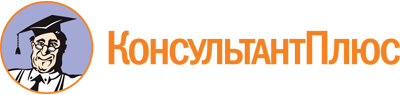 Приказ Минобрнауки России от 30.01.2015 N 35
(ред. от 05.03.2021)
"Об утверждении федерального государственного образовательного стандарта среднего профессионального образования по специальности 52.02.01 Искусство балета"
(Зарегистрировано в Минюсте России 17.02.2015 N 36065)Документ предоставлен КонсультантПлюс

www.consultant.ru

Дата сохранения: 16.12.2022
 Список изменяющих документов(в ред. Приказа Минпросвещения России от 05.03.2021 N 87)Список изменяющих документов(в ред. Приказа Минпросвещения России от 05.03.2021 N 87)Уровень образования, необходимый для приема на обучение по ИОП в ОИНаименование квалификации базовой подготовкиСрок получения ИОП в ОИ базовой подготовки в очной форме обучения <1>начальное общее образованияАртист балета6 лет 10 месяцев <2>Уровень образования, необходимый для приема на обучение по ИОП в ОИНаименование квалификации углубленной подготовкиСрок получения ИОП в ОИ углубленной подготовки в очной форме обучения <3>начальное общее образованиеАртист балета, преподаватель7 лет 10 месяцевИндексНаименование предметных областей, учебных циклов, разделов, модулей, требования к знаниям, умениям, практическому опытуВсего максимальной учебной нагрузки обучающегося (час./нед.)В том числе часов обязательных учебных занятийИндекс и наименование предметных областей, учебных предметов, дисциплин, междисциплинарных курсовКод формируемой компетенцииОД.01Общеобразовательный учебный цикл, реализующий федеральный государственный образовательный стандарт основного общего образования73504900ПО.00Программа развития универсальных учебных действий (программа формирования общеучебных умений и навыков):формирование личностных ценностно-смысловых ориентиров и установок, личностных, регулятивных, познавательных, коммуникативных универсальных учебных действий;формирование опыта переноса и применения универсальных учебных действий в жизненных ситуациях для решения задач общекультурного, личностного и познавательного развития обучающихся;повышение эффективности усвоения обучающимися знаний и учебных действий, формирования компетенций и компетентностей в предметных областях, учебно-исследовательской и проектной деятельности;овладение приемами учебного сотрудничества и социального взаимодействия со сверстниками, старшими школьниками и взрослыми в совместной учебно-исследовательской и проектной деятельности;формирование и развитие компетенции обучающихся в области использования информационно-коммуникационных технологий на уровне общего пользования, включая владение информационно-коммуникационными технологиями, поиском, построением и передачей информации, презентацией выполненных работ, основами информационной безопасности, умением безопасного использования средств информационно-коммуникационных технологий (далее - ИКТ) и информационно-телекоммуникационной сети "Интернет" (далее - сеть Интернет).Программы отдельных учебных предметов, курсов направлены на:освоение обучающимися в ходе изучения учебных предметов умений, специфических для каждой предметной области;освоение видов деятельности по получению нового знания в рамках учебных предметов, его преобразованию и применению в учебных, учебно-проектных и социально-проектных ситуациях;формирование научного типа мышления, научных представлений о ключевых теориях, типах и видах отношений;овладение научной терминологией, ключевыми понятиями, методами и приемами.ПО.01Предметная область "Русский язык и литература"Изучение предметной области "Русский язык и литература" должно обеспечить:включение в культурно-языковое поле русской и общечеловеческой культуры, воспитание ценностного отношения к русскому языку как носителю культуры, как государственному языку Российской Федерации, языку межнационального общения народов России;осознание тесной связи между языковым, литературным, интеллектуальным, духовно-нравственным развитием личности и ее социальным ростом;приобщение к российскому литературному наследию и через него - к сокровищам отечественной и мировой культуры;формирование причастности к национальным свершениям, традициям и осознание исторической преемственности поколений;обогащение активного и потенциального словарного запаса, развитие культуры владения русским литературным языком во всей полноте его функциональных возможностей в соответствии с нормами устной и письменной речи, правилами русского речевого этикета;получение знаний о русском языке как системе и как развивающемся явлении, о его уровнях и единицах, о закономерностях его функционирования, освоение базовых понятий лингвистики, формирование аналитических умений в отношении языковых единиц и текстов разных функционально-смысловых типов и жанров.УПО.01.01. Русский язык УПО.01.02. ЛитератураОК 10ПО.02Предметная область "Родной язык и родная литература"Изучение предметной области "Родной язык и родная литература" должно обеспечивать:воспитание ценностного отношения к родному языку и родной литературе как хранителю культуры, включение в культурно-языковое поле своего народа;приобщение к литературному наследию своего народа;формирование причастности к свершениям и традициям своего народа, осознание исторической преемственности поколений, своей ответственности за сохранение культуры народа;обогащение активного и потенциального словарного запаса, развитие у обучающихся культуры владения родным языком во всей полноте его функциональных возможностей в соответствии с нормами устной и письменной речи, правилами речевого этикета;получение знаний о родном языке как системе и как развивающемся явлении, о его уровнях и единицах, о закономерностях его функционирования, освоение базовых понятий лингвистики, формирование аналитических умений в отношении языковых единиц и текстов разных функционально-смысловых типов и жанров.УПО 02.01. Родной язык и (или)УПО 02.02. Родная литератураОК 10ПО.03Предметная область "Иностранные языки"Изучение предметной области "Иностранные языки" должно обеспечивать:приобщение к культурному наследию стран изучаемого иностранного языка, воспитание ценностного отношения к иностранному языку как инструменту познания и достижения взаимопонимания между людьми и народами;осознание тесной связи между овладением иностранными языками и личностным, социальным и профессиональным ростом;формирование коммуникативной иноязычной компетенции (говорение, аудирование, чтение и письмо), необходимой для успешной социализации и самореализации;обогащение активного и потенциального словарного запаса, развитие у обучающихся культуры владения иностранным языком в соответствии с требованиями к нормам устной и письменной речи, правилами речевого этикета.УПО.03.01. Иностранный язык.УПО 03.02. Второй иностранный языкОК 10ПО.04Предметная область "Общественно-научные предметы"Изучение предметной области "Общественно-научные предметы" должно обеспечить:формирование мировоззренческой, ценностно-смысловой сферы обучающихся, личностных основ российской гражданской идентичности, социальной ответственности, правового самосознания, поликультурности, толерантности, приверженности ценностям, закрепленным в Конституции Российской Федерации;понимание основных принципов жизни общества, роли окружающей среды как важного фактора формирования качеств личности, ее социализации;владение экологическим мышлением, обеспечивающим понимание взаимосвязи между природными, социальными, экономическими и политическими явлениями, их влияния на качество жизни человека и качество окружающей его среды;осознание своей роли в целостном, многообразном и быстро изменяющемся глобальном мире;приобретение теоретических знаний и опыта их применения для адекватной ориентации в окружающем мире, выработки способов адаптации в нем, формирования собственной активной позиции в общественной жизни при решении задач в области социальных отношений.При изучении общественно-научных предметов задача развития и воспитания личности обучающихся является приоритетной.УПО.04.01.История России.УПО 04.02.Всеобщая историяУПО.04.03.ОбществознаниеУПО.04.04.ГеографияОК 10, 12ПО.05Предметная область "Математика и информатика"Изучение предметной области "Математика и информатика" должно обеспечить:осознание значения математики и информатики в повседневной жизни человека;формирование представлений о социальных, культурных и исторических факторах становления математической науки;понимание роли информационных процессов в современном мире;формирование представлений о математике как части общечеловеческой культуры, универсальном языке науки, позволяющем описывать и изучать реальные процессы и явления.УПО 05.01. МатематикаУПО 05.02. Алгебра.УПО 05.03.Геометрия. УПО.05.04. ИнформатикаОК 10ПО.06Предметная область "Основы духовно-нравственной культуры народов России"Изучение предметной области "Основы духовно-нравственной культуры народов России" должно обеспечить:воспитание способности к духовному развитию, нравственному самосовершенствованию;воспитание веротерпимости, уважительного отношения к религиозным чувствам, взглядам людей или их отсутствию;знание основных норм морали, нравственных, духовных идеалов, хранимых в культурных традициях народов России, готовность на их основе к сознательному самоограничению в поступках, поведении, расточительном потребительстве;формирование представлений об основах светской этики, культуры традиционных религий, их роли в развитии культуры и истории России и человечества, в становлении гражданского общества и российской государственности;понимание значения нравственности, веры и религии в жизни человека, семьи и общества;формирование представлений об исторической роли традиционных религий и гражданского общества в становлении российской государственности.УПО.06.01. Основы духовно-нравственной культуры народов РоссииОК 10, 12ПО.07Предметная область "Естественно-научные предметы"Изучение предметной области "Естественно-научные предметы" должно обеспечить:формирование целостной научной картины мира;понимание возрастающей роли естественных наук и научных исследований в современном мире, постоянного процесса эволюции научного знания, значимости международного научного сотрудничества;овладение научным подходом к решению различных задач;овладение умением формулировать гипотезы, конструировать, проводить эксперименты, оценивать полученные результаты;овладение умением сопоставлять экспериментальные и теоретические знания с объективными реалиями жизни;воспитание ответственного и бережного отношения к окружающей среде;овладение экосистемной познавательной моделью и ее применение в целях прогноза экологических рисков для здоровья людей, безопасности жизни, качества окружающей среды;осознание значимости концепции устойчивого развития;формирование умений безопасного и эффективного использования лабораторного оборудования, проведения точных измерений и адекватной оценки полученных результатов, представления научно обоснованных аргументов своих действий, основанных на межпредметном анализе учебных задач.УПО.07.01. ФизикаУПО.07.02.БиологияУПО.07.03. ХимияОК 10ПО.08Предметная область "Искусство"Изучение предметной области "Искусство" должно обеспечить:осознание значения искусства и творчества в личной и культурной самоидентификации личности;развитие эстетического вкуса, художественного мышления обучающихся, способности воспринимать эстетику природных объектов, сопереживать им, чувственно-эмоционально оценивать гармоничность взаимоотношений человека с природой и выражать свое отношение художественными средствами;развитие индивидуальных творческих способностей обучающихся, формирование устойчивого интереса к творческой деятельности;формирование профессиональных компетенций;формирование интереса и уважительного отношения к культурному наследию и ценностям народов России, сокровищам мировой цивилизации, их сохранению и приумножению;овладение основами музыкальной грамоты и основами игры на музыкальном инструменте, способностью эмоционально воспринимать музыку во взаимосвязи с хореографическим искусством.УПО.08.01.Изобразительное искусствоУПО.08.02.Музыка.Основы музыкальной грамоты.Основы игры на фортепианоОК 10ПК 1.5ПО.09Предметная область "Технология"Изучение предметной области "Технология" должно обеспечить:развитие творческой деятельности обучающихся в процессе решения учебных задач;активное использование знаний, полученных при изучении других учебных предметов, и сформированных универсальных учебных действий;совершенствование умений выполнения учебной и репетиционной деятельности;развитие индивидуальных творческих способностей обучающихся, формирование устойчивого интереса к творческой деятельности.УПО.09.01. Введение в профессиюОК 10ПО.10Предметная область "Физическая культура и основы безопасности жизнедеятельности"Изучение предметной области "Физическая культура и основы безопасности жизнедеятельности" должно обеспечить:физическое, эмоциональное, интеллектуальное и социальное развитие личности обучающихся с учетом исторической, общекультурной и ценностной составляющей предметной области;формирование и развитие установок активного, экологически целесообразного, здорового и безопасного образа жизни;понимание личной и общественной значимости современной культуры безопасности жизнедеятельности;овладение основами современной культуры безопасности жизнедеятельности, понимание ценности экологического качества окружающей среды как естественной основы безопасности жизни;УПО.10.01. ГимнастикаОК 10ПК 1.6ПО.10Предметная область "Физическая культура и основы безопасности жизнедеятельности"Изучение предметной области "Физическая культура и основы безопасности жизнедеятельности" должно обеспечить:физическое, эмоциональное, интеллектуальное и социальное развитие личности обучающихся с учетом исторической, общекультурной и ценностной составляющей предметной области;формирование и развитие установок активного, экологически целесообразного, здорового и безопасного образа жизни;понимание личной и общественной значимости современной культуры безопасности жизнедеятельности;овладение основами современной культуры безопасности жизнедеятельности, понимание ценности экологического качества окружающей среды как естественной основы безопасности жизни;УПО.10.02. Классический танецОК 10ПК 1.6ПО.10Предметная область "Физическая культура и основы безопасности жизнедеятельности"Изучение предметной области "Физическая культура и основы безопасности жизнедеятельности" должно обеспечить:физическое, эмоциональное, интеллектуальное и социальное развитие личности обучающихся с учетом исторической, общекультурной и ценностной составляющей предметной области;формирование и развитие установок активного, экологически целесообразного, здорового и безопасного образа жизни;понимание личной и общественной значимости современной культуры безопасности жизнедеятельности;овладение основами современной культуры безопасности жизнедеятельности, понимание ценности экологического качества окружающей среды как естественной основы безопасности жизни;УПО.10.03.РитмикаОК 10ПК 1.6ПО.10Предметная область "Физическая культура и основы безопасности жизнедеятельности"Изучение предметной области "Физическая культура и основы безопасности жизнедеятельности" должно обеспечить:физическое, эмоциональное, интеллектуальное и социальное развитие личности обучающихся с учетом исторической, общекультурной и ценностной составляющей предметной области;формирование и развитие установок активного, экологически целесообразного, здорового и безопасного образа жизни;понимание личной и общественной значимости современной культуры безопасности жизнедеятельности;овладение основами современной культуры безопасности жизнедеятельности, понимание ценности экологического качества окружающей среды как естественной основы безопасности жизни;УПО.10.04. Основы безопасности жизнедеятельностиОК 10ПК 1.6понимание роли государства и действующего законодательства в обеспечении национальной безопасности и защиты населения;развитие двигательной активности обучающихся, достижение положительной динамики в развитии основных физических качеств и показателях физической подготовленности в рамках ИОП в ОИ по специальности Искусство балета;установление связей между жизненным опытом обучающихся и знаниями из разных предметных областей.Программа воспитания и социализации обучающихся направлена на:освоение обучающимися социального опыта, основных социальных ролей, соответствующих ведущей деятельности данного возраста, норм и правил общественного поведения;формирование готовности обучающихся к выбору направления своей профессиональной деятельности в соответствии с личными интересами, индивидуальными особенностями и способностями, с учетом потребностей рынка труда;формирование и развитие знаний, установок, личностных ориентиров и норм здорового и безопасного образа жизни с целью сохранения и укрепления физического, психологического и социального здоровья обучающихся как одной из ценностных составляющих личности обучающегося;формирование экологической культуры;усвоение обучающимися нравственных ценностей, приобретение начального опыта нравственной, общественно значимой деятельности, конструктивного социального поведения, мотивации и способности к духовно-нравственному развитию;приобщение обучающихся к культурным ценностям своего народа, своей этнической или социокультурной группы, базовым национальным ценностям российского общества, общечеловеческим ценностям в контексте формирования у них российской гражданской идентичности;формирование у обучающихся личностных качеств, необходимых для конструктивного, успешного и ответственного поведения в обществе с учетом правовых норм, установленных российским законодательством;приобретение знаний о нормах и правилах поведения в обществе, социальных ролях человека;формирование позитивной самооценки, самоуважения, конструктивных способов самореализации;участие обучающихся в деятельности творческих организаций и объединений, благотворительных организаций;участие обучающихся в экологическом просвещении сверстников, родителей;формирование у обучающихся мотивации к труду, потребности к приобретению профессии;овладение способами и приемами поиска информации, связанной с профессиональным образованием и профессиональной деятельностью;развитие собственных представлений о перспективах своего профессионального образования и будущей профессиональной деятельности;осознание обучающимися ценности экологически целесообразного, здорового и безопасного образа жизни;формирование знаний о современных угрозах для жизни и здоровья людей, в том числе экологических и транспортных, готовности активно им противостоять;осознание обучающимися взаимной связи здоровья человека и экологического состояния окружающей его среды, роли экологической культуры в обеспечении личного и общественного здоровья и безопасности;необходимости следования принципу предосторожности при выборе варианта поведения.ОД.02Общеобразовательный учебный цикл, реализующий федеральный государственный образовательный стандарт среднего общего образованияПредметные результаты освоения основной образовательной программы устанавливаются для учебных предметов на базовом и углубленном уровнях.Предметные результаты освоения основной образовательной программы для учебных предметов на базовом уровне ориентированы на обеспечение преимущественно общеобразовательной и общекультурной подготовки.Предметные результаты освоения основной образовательной программы для учебных предметов на углубленном уровне ориентированы преимущественно на подготовку к последующему профессиональному образованию, развитие индивидуальных способностей обучающихся путем более глубокого, чем это предусматривается базовым курсом, освоением основ наук, систематических знаний и способов действий, присущих данному учебному предмету.Предметные результаты освоения интегрированных учебных предметов ориентированы на формирование целостных представлений о мире и общей культуры обучающихся путем освоения систематических научных знаний и способов действий на метапредметной основе.21061404Предметные результаты освоения основной образовательной программы должны обеспечивать возможность дальнейшего успешного профессионального обучения или профессиональной деятельности.ОУП.01.Обязательные учебные предметы756ОУП.01Предметная область "Русский язык и литература"Изучение предметной области "Русский язык и литература" - языка как знаковой системы, лежащей в основе человеческого общения, формирования российской гражданской, этнической и социальной идентичности, позволяющей понимать, быть понятым, выражать внутренний мир человека, в том числе при помощи альтернативных средств коммуникации, должно обеспечить:сформированность представлений о роли языка в жизни человека, общества, государства, способности свободно общаться в различных формах и на разные темы;включение в культурно-языковое поле русской и общечеловеческой культуры, воспитание ценностного отношения к русскому языку как носителю культуры, как государственному языку Российской Федерации, языку межнационального общения народов России;сформированность осознания тесной связи между языковым, литературным, интеллектуальным, духовно-нравственным развитием личности и ее социальным ростом;ОУП.01.01.Русский языкОУП.01.02.ЛитератураОК 11ПК 1.7сформированность устойчивого интереса к чтению как средству познания других культур, уважительного отношения к ним; приобщение к российскому литературному наследию и через него - к сокровищам отечественной и мировой культуры; сформированность чувства причастности к российским свершениям, традициям и осознание исторической преемственности поколений;свободное использование словарного запаса, развитие культуры владения русским литературным языком во всей полноте его функциональных возможностей в соответствии с нормами устной и письменной речи, правилами русского речевого этикета;сформированность знаний о русском языке как системе и как развивающемся явлении, о его уровнях и единицах, о закономерностях его функционирования, освоение базовых понятий лингвистики, аналитических умений в отношении языковых единиц и текстов разных функционально-смысловых типов и жанров.Предметная область "Родной язык и родная литература"Изучение предметной области "Родной язык и родная литература" должно обеспечить:сформированность представлений о роли родного языка в жизни человека, общества, государства, способности свободно общаться на родном языке в различных формах и на разные темы;включение в культурно-языковое поле родной литературы и культуры, воспитание ценностного отношения к родному языку как носителю культуры своего народа;сформированность осознания тесной связи между языковым, литературным, интеллектуальным, духовно-нравственным развитием личности и ее социальным ростом;сформированность устойчивого интереса к чтению на родном языке как средству познания культуры своего народа и других культур, уважительного отношения к ним;приобщение к литературному наследию и через него - к сокровищам отечественной и мировой культуры;ОУП 01.03. Родной языкили ОУП 01.03. Родная литератураОК 11ПК 1.7сформированность чувства причастности к свершениям, традициям своего народа и осознание исторической преемственности поколений;свободное использование словарного запаса, развитие культуры владения родным литературным языком во всей полноте его функциональных возможностей в соответствии с нормами устной и письменной речи, правилами речевого этикета;сформированность знаний о родном языке как системе и как развивающемся явлении, о его уровнях и единицах, о закономерностях его функционирования, освоение базовых понятий лингвистики, аналитических умений в отношении языковых единиц и текстов разных функционально-смысловых типов и жанров.Предметная область "Иностранные языки"Предметные результаты изучения предметной области "Иностранные языки" должны отражать:сформированность коммуникативной иноязычной компетенции, необходимой для успешной социализации и самореализации, как инструмента межкультурного общения в современном поликультурном мире;владение знаниями о социокультурной специфике страны/стран изучаемого языка и умение строить свое речевое и неречевое поведение адекватно этой специфике;умение выделять общее и различное в культуре родной страны и страны/стран изучаемого языка;достижение порогового уровня владения иностранным языком, позволяющего выпускникам общаться в устной и письменной формах как с носителями изучаемого иностранного языка, так и с представителями других стран, использующими данный язык как средство общения;сформированность умения использовать иностранный язык как средство для получения информации из иноязычных источников в образовательных и самообразовательных целях.ОУП.01.04. Иностранный языкОК 11ПК 1.7Предметная область "Общественные науки"Изучение предметной области "Общественные науки" должно обеспечить:сформированность мировоззренческой, ценностно-смысловой сферы обучающихся, российской гражданской идентичности, поликультурности, толерантности, приверженности ценностям, закрепленным Конституцией Российской Федерации;понимание роли России в многообразном, быстро меняющемся глобальном мире;сформированность навыков критического мышления, анализа и синтеза, умений оценивать и сопоставлять методы исследования, характерные для общественных наук;формирование целостного восприятия всего спектра природных, экономических, социальных реалий;сформированность умений обобщать, анализировать и оценивать информацию: теории, концепции, факты, имеющие отношение к общественному развитию и роли личности в нем, с целью проверки гипотез и интерпретации данных различных источников;владение знаниями о многообразии взглядов и теорий по тематике общественных наук;применение на практике нормы антикоррупционного законодательства.ОУП.01.05.ОбществознаниеОК 2, 6, 7, 11, 12, 13Предметная область "Математика и информатика"Изучение предметной области "Математика и информатика" должно обеспечить:сформированность представлений о социальных, культурных и исторических факторах становления математики и информатики;сформированность основ логического, алгоритмического и математического мышления;сформированность умений применять полученные знания при решении различных задач;сформированность представлений о математике как части общечеловеческой культуры, универсальном языке науки, позволяющем описывать и изучать реальные процессы и явления;сформированность представлений о роли информатики и ИКТ в современном обществе, понимание основ правовых аспектов использования компьютерных программ и работы в Интернете;сформированность представлений о влиянии информационных технологий на жизнь человека в обществе; понимание социального, экономического, политического, культурного, юридического, природного, эргономического, медицинского и физиологического контекстов информационных технологий;принятие этических аспектов информационных технологий; осознание ответственности людей, вовлеченных в создание и использование информационных систем, распространение информации.ОУП.01.06.Математика и информатикаОК 5, 11Предметная область "Естественные науки"Изучение предметной области "Естественные науки" должно обеспечить:сформированность основ целостной научной картины мира;формирование понимания взаимосвязи и взаимозависимости естественных наук; сформированность понимания влияния естественных наук на окружающую среду, экономическую, технологическую, социальную и этическую сферы деятельности человека;создание условий для развития навыков учебной, проектно-исследовательской, творческой деятельности, мотивации обучающихся к саморазвитию;сформированность умений анализировать, оценивать, проверять на достоверность и обобщать научную информацию;сформированность навыков безопасной работы во время проектно-исследовательской и экспериментальной деятельности, при использовании лабораторного оборудования.ОУП.01.07.ЕстествознаниеОУП 01.08.АстрономияОК 3, 4, 9, 11Предметная область "Физическая культура, экология и основы безопасности жизнедеятельности"Изучение предметной области "Физическая культура, экология и основы безопасности жизнедеятельности" должно обеспечить:сформированность экологического мышления, навыков здорового, безопасного и экологически целесообразного образа жизни, понимание рисков и угроз современного мира;знание правил и владение навыками поведения в опасных и чрезвычайных ситуациях природного, социального и техногенного характера;владение умением сохранять эмоциональную устойчивость в опасных и чрезвычайных ситуациях, а также навыками оказания первой помощи пострадавшим;умение действовать индивидуально и в группе в опасных и чрезвычайных ситуациях.ОУП.01.09.Основы безопасности жизнедеятельностиОК 11ПК 1.7ПУП 02.Профильные учебные предметы648В результате изучения профильных учебных предметов обучающийся должен:уметь:использовать полученные знания в своей профессиональной деятельности;анализировать элементы музыкального языка, их роль в создании образа в музыке и хореографии;определять строение и жанр музыкального произведения, характеризуя также и его образно-смысловую сторону;знать:элементы музыкального языка (мелодия, лад, фактура, метр, ритм и др.) и принципы их использования в музыке;основные этапы развития средств музыкальной выразительности в связи с изменением роли музыки в балетном спектакле;основные этапы развития простых музыкальных форм и принципы их использования в танцевальной музыке.ПУП.02.01.Основы анализа балетной и танцевальной музыкиОК 11ПК 1.5уметь:узнавать изученные произведения и соотносить их с определенной эпохой, стилем, направлением;устанавливать стилевые и сюжетные связи между произведениями разных видов искусства;пользоваться различными источниками информации о мировой художественной культуре;выполнять учебные и творческие задания (доклады, сообщения);использовать приобретенные знания и умения в практической деятельности и повседневной жизни для:выбора путей своего культурного развития; организации личного и коллективного досуга;выражения собственного суждения о произведениях классики и современного искусства;самостоятельного художественного творчества;знать:основные виды и жанры искусства;изученные направления и стили мировой художественной культуры;шедевры мировой художественной культуры;особенности языка различных видов искусства;ПУП.02.02.История мировой культурыОК 11ПК 1.7уметь:ориентироваться в музыкальных произведениях различных направлений и стилей;характеризовать жанровые особенности, образное содержание и форму музыкальных произведений;знать:основные исторические периоды развития музыкальной культуры, основные направления, стили и жанры;особенности традиций отечественной музыкальной культуры, фольклорные истоки музыки;творческое наследие выдающихся отечественных и зарубежных композиторов;программный минимум произведений симфонического, балетного и других жанров музыкального искусства (слуховые представления);основные элементы музыкального языка и принципы формообразования;ПУП.02.03.Музыкальная литератураОК 11ПК 1.5уметь:ориентироваться в основных этапах развития театрального искусства;характеризовать спектакль с точки зрения жанра, содержания, образов, выразительных средств;характеризовать основные этапы развития зарубежного и отечественного театра;знать:основные этапы развития театрального искусства, их художественные особенности;основные этапы развития отечественного и зарубежного театра;имена и основные произведения выдающихся деятелей театрального искусства различных эпох;ПУП.02.04.История театраОК 8, 11ПК 1.4, 1.7уметь:анализировать произведения хореографического искусства с точки зрения времени создания, стилистических особенностей, содержательности, взаимодействия видов искусства, художественных средств создания хореографических образов;знать:основные этапы развития хореографического искусства;основные отличительные особенности хореографического искусства различных исторических эпох, стилей и направлений;имена выдающихся представителей и творческое наследие хореографического искусства различных эпох;основные этапы становления и развития зарубежного и русского балета;основные этапы становления и развития хореографического образования в России, историю создания танцевальных школ в Петербурге и Москве;имена выдающихся представителей русского и зарубежного балета, их творческое наследие;ПУП.02.05.История хореографического искусстваОК 8, 11ПК 1.4, 1.7уметь:составлять и выполнять комплексы специальных хореографических упражнений на развитие профессионально необходимых физических качеств с учетом индивидуальных особенностей организма;осуществлять наблюдения за своим физическим развитием и физической подготовленностью, контроль за режимами физической нагрузки;соблюдать безопасность при выполнении физических упражнений;использовать приобретенные знания и умения в практической деятельности и повседневной жизни для проведения самостоятельных занятий по формированию индивидуального телосложения;знать:роль классического танца и физической культуры в формировании здорового образа жизни;требования получаемой профессии к физической подготовленности обучающегося;основы формирования специальных упражнений для развития профессионально необходимых физических качеств.ПУП.02.06.Классический танецОК 1, 2, 8, 11ПК 1.6Обязательная часть учебных циклов ИОП в ОИ28242560ОГСЭ.00Общий гуманитарный и социально-экономический учебный цикл252168В результате изучения обязательной части учебного цикла обучающийся должен:уметь:ориентироваться в наиболее общих философских проблемах бытия, познания, ценностей, свободы и смысла жизни как основах формирования культуры гражданина и будущего специалиста;знать:основные категории и понятия философии;роль философии в жизни человека и общества;основы философского учения о бытии;сущность процесса познания;основы научной, философской и религиозной картин мира;условия формирования личности, свободы и ответственности за сохранение жизни, культуры, окружающей среды;социальные и этические проблемы, связанные с развитием и использованием достижений науки, техники и технологий;ОГСЭ.01.Основы философииОК 1, 8, 9, 12ПК 1.7уметь:ориентироваться в современной экономической, политической и культурной ситуации в России и мире;выявлять взаимосвязь отечественных, региональных, мировых социально-экономических, политических и культурных проблем;демонстрировать гражданско-патриотическую позицию;знать:основные направления развития ключевых регионов мира на рубеже XX и XXI веков;сущность и причины локальных, региональных, межгосударственных конфликтов в конце XX - начале XXI веков;основные процессы (интеграционные, поликультурные, миграционные и иные) политического и экономического развития ведущих государств и регионов мира;назначение ООН, НАТО, ЕС и других организаций и основные направления их деятельности;о роли науки, культуры и религии в сохранении и укреплении национальных и государственных традиций;содержание и назначение важнейших правовых и законодательных актов мирового и регионального значения;ОГСЭ.02. ИсторияОК 1, 8, 9, 12ПК 1.7уметь:общаться (устно и письменно) на иностранном языке на профессиональные и повседневные темы;переводить (со словарем) иностранные тексты профессиональной направленности;самостоятельно совершенствовать устную и письменную речь, пополнять словарный запас;знать:лексический (1200 - 1400 лексических единиц) и грамматический минимум, необходимый для чтения и перевода (со словарем) иностранных текстов профессиональной направленности.ОГСЭ.03.Иностранный языкОК 6ПК 1.7П.00Профессиональный учебный цикл25722392ОП.00Общепрофессиональные дисциплины540360В результате изучения общепрофессиональных дисциплин обучающийся должен:уметь:работать над художественно-сценическим образом;перевоплощаться в сценический образ;воплощать художественный образ в мимике, жесте, гриме;применять средства актерской выразительности в соответствии с жанровой и стилевой спецификой хореографического произведения;знать:принципы построения художественно-сценического образа;основы актерского мастерства и специфику актерского мастерства в хореографическом искусстве;средства актерской выразительности и перевоплощения в сценический образ;ОП.01. Актерское мастерствоОК 1 - 4, 6 - 9ПК 1.4 - 1.7уметь:составлять и выполнять комплексы специальных хореографических упражнений на развитие профессионально необходимых физических качеств с учетом индивидуальных особенностей организма;осуществлять наблюдения за своим физическим развитием и физической подготовленностью, контроль за режимами физической нагрузки;соблюдать безопасность при выполнении физических упражнений;использовать приобретенные знания и умения в практической деятельности и повседневной жизни для проведения самостоятельных занятий по формированию индивидуального телосложения;знать:роль классического танца и физической культуры в формировании здорового образа жизни;требования получаемой профессии к физической подготовленности обучающегося;основы формирования специальных упражнений для развития профессионально необходимых физических качеств;ОП.02.Классический танецОК 2, 8ПК 1.6уметь:гримироваться, пользоваться сценическим костюмом и театральными аксессуарами;знать:виды и технику грима;театральные костюмы и аксессуары, используемые в хореографическом искусстве;ОП.03.ГримОК 1 - 4ПК 1.4, 1.6, 1.7уметь:укреплять собственное здоровье, сохранять и поддерживать внешнюю физическую и профессиональную форму;знать:основные составляющие здорового образа жизни;основы диагностики профессиональных травм;способы предотвращения профессионального травматизма;требования к внешней физической и профессиональной форме артиста балета;основные способы сохранения и поддержания профессиональной формы;ОП.04.Охрана труда артиста балетаОК 2, 3ПК 1.6уметь:организовывать и проводить мероприятия по защите работающих и населения от негативных воздействий чрезвычайных ситуаций;предпринимать профилактические меры для снижения уровня опасностей различного вида и их последствий в профессиональной деятельности и быту;использовать средства индивидуальной и коллективной защиты от оружия массового поражения; применять первичные средства пожаротушения;ориентироваться в перечне военно-учетных специальностей;оказывать первую (доврачебную) медицинскую помощь;знать:принципы обеспечения устойчивости объектов экономики, прогнозирования развития событий и оценки последствий при техногенных чрезвычайных ситуациях и стихийных явлениях, в том числе в условиях противодействия терроризму как серьезной угрозе национальной безопасности России;основные виды потенциальных опасностей и их последствия в профессиональной деятельности и быту, принципы снижения вероятности их реализации;основы военной службы и обороны государства;задачи и основные мероприятия гражданской обороны, способы защиты населения от оружия массового поражения;меры пожарной безопасности и правила безопасного поведения при пожарах;организацию и порядок призыва граждан на военную службу и поступления на нее в добровольном порядке;порядок и правила оказания первой (доврачебной) медицинской помощи.ОП.05.Безопасность жизнедеятельностиОК 2, 3ПК 1.6ПМ.00Профессиональный модуль20322032ПМ.01Творческо-исполнительская деятельностьВ результате изучения профессионального модуля обучающийся должен:иметь практический опыт:исполнения на сцене различных видов танца, произведений базового хореографического репертуара, входящего в программу профессиональной практики хореографического учебного заведения;подготовки концертных номеров, партий под руководством репетитора по балету, хореографа, балетмейстера;работы в танцевальном коллективе;участия в репетиционной работе;создания и воплощения на сцене художественного сценического образа в хореографических произведениях;исполнения хореографических произведений перед зрителями на разных сценических площадках;участия в составлении концертно-тематических программ;участия в обсуждении вопросов творческо-производственной деятельности;МДК 01.01.Классический танецОК 1 - 9ПК 1.1 - 1.7.ПМ.01Творческо-исполнительская деятельностьВ результате изучения профессионального модуля обучающийся должен:иметь практический опыт:исполнения на сцене различных видов танца, произведений базового хореографического репертуара, входящего в программу профессиональной практики хореографического учебного заведения;подготовки концертных номеров, партий под руководством репетитора по балету, хореографа, балетмейстера;работы в танцевальном коллективе;участия в репетиционной работе;создания и воплощения на сцене художественного сценического образа в хореографических произведениях;исполнения хореографических произведений перед зрителями на разных сценических площадках;участия в составлении концертно-тематических программ;участия в обсуждении вопросов творческо-производственной деятельности;МДК 01.02.Дуэтно-классический танецОК 1 - 9ПК 1.1 - 1.7.ПМ.01Творческо-исполнительская деятельностьВ результате изучения профессионального модуля обучающийся должен:иметь практический опыт:исполнения на сцене различных видов танца, произведений базового хореографического репертуара, входящего в программу профессиональной практики хореографического учебного заведения;подготовки концертных номеров, партий под руководством репетитора по балету, хореографа, балетмейстера;работы в танцевальном коллективе;участия в репетиционной работе;создания и воплощения на сцене художественного сценического образа в хореографических произведениях;исполнения хореографических произведений перед зрителями на разных сценических площадках;участия в составлении концертно-тематических программ;участия в обсуждении вопросов творческо-производственной деятельности;МДК 01.03.Народно-сценический (характерный) танецОК 1 - 9ПК 1.1 - 1.7.ПМ.01Творческо-исполнительская деятельностьВ результате изучения профессионального модуля обучающийся должен:иметь практический опыт:исполнения на сцене различных видов танца, произведений базового хореографического репертуара, входящего в программу профессиональной практики хореографического учебного заведения;подготовки концертных номеров, партий под руководством репетитора по балету, хореографа, балетмейстера;работы в танцевальном коллективе;участия в репетиционной работе;создания и воплощения на сцене художественного сценического образа в хореографических произведениях;исполнения хореографических произведений перед зрителями на разных сценических площадках;участия в составлении концертно-тематических программ;участия в обсуждении вопросов творческо-производственной деятельности;МДК 01.04.Историко-бытовой (исторический) танецОК 1 - 9ПК 1.1 - 1.7.уметь:создавать художественный сценический образ в хореографических произведениях классического наследия, постановках современных хореографов, отображать и воплощать музыкально-хореографическое произведение в движении, хореографическом тексте, жесте, пластике, ритме, динамике с учетом жанровых и стилистических особенностей произведения;исполнять элементы и основные комбинации классического, дуэтного, народно-сценического (характерного), историко-бытового (исторического) танцев, современных видов хореографии;исполнять хореографические партии в спектаклях и танцевальных композициях, входящих в программу профессиональной практики хореографического учебного заведения;передавать стилевые и жанровые особенности исполняемых хореографических произведений;распределять сценическую площадку, чувствовать ансамбль, сохранять рисунок танца;адаптироваться к условиям работы в конкретном хореографическом коллективе, на конкретной сценической площадке;видеть, анализировать и исправлять ошибки исполнения;понимать и исполнять указания хореографа, творчески работать над хореографическим произведением на репетиции;анализировать материал хореографической партии, роли в балетном спектакле, концертном номере, запоминать и воспроизводить текст хореографического произведения;учитывать особенности зрительской аудитории (публики) и сценической площадки при исполнении поручаемых партий, ролей, концертных номеров;принимать участие в составлении концертно-тематических программ;участвовать в обсуждении вопросов творческо-производственной деятельности;знать:базовый хореографический репертуар и танцевальные композиции, входящие в программу профессиональной практики хореографического учебного заведения, историю их создания и основы композиции, стилевые черты и жанровые особенности;рисунок танца, особенности взаимодействия с партнерами на сцене;балетную терминологию;элементы и основные комбинации классического, дуэтного, народно-сценического (характерного), историко-бытового (исторического) танцев, современных видов хореографии;особенности постановки корпуса, ног, рук, головы, танцевальных комбинаций в различных видах танца, виды и приемы исполнения поз, прыжков, вращений, поддержек;сольный и парный танец;средства создания образа в хореографии;основные стили и жанры танца;принципы взаимодействия музыкальных и хореографических выразительных средств;образцы классического наследия и современного балетного репертуара;возможные ошибки исполнения хореографического текста различных видов танца;специальную литературу по профессии;основные методы репетиционной работы, основные этапы развития балетного исполнительства;базовые знания методов самостоятельной работы над партией.Вариативная часть учебных циклов ИОП в ОИ (определяется образовательной организацией самостоятельно)10581016Всего часов обучения по учебным циклам ИОП в ОИ133389880УП.00Учебная практика12 нед.432ОК 1 - 9ПК 1.1 - 1.7УП.01Исполнительская практика12 нед.432ПП.00Производственная практика, в том числе:9 нед.324ОК 1 - 9ПК 1.1 - 1.7ПП.01Творческо-исполнительская практика8 нед.288ПДП.00Преддипломная практика1 нед.36ПА.00Промежуточная аттестация10 нед.ГИА.00Государственная (итоговая) аттестация3 нед.ГИА.01Подготовка и защита выпускной квалификационной работы1 нед.ГИА.02Государственный экзамен по междисциплинарному курсу "Классический танец"2 нед.ГИА.03Государственный экзамен по междисциплинарному курсу "Народно-сценический (характерный) танец"2 нед.ГИА.04Государственный экзамен по междисциплинарному курсу "Дуэтно-классический танец"2 нед.Обучение по учебным циклам ИОП в ОИ, включая основное общее и среднее общее образование247 нед.Учебная практика12 нед.Производственная практика, в том числе преддипломная9 нед.Промежуточная аттестация10 нед.Государственная итоговая аттестация3 нед.Каникулы74 нед.Итого355 нед.ИндексНаименование предметных областей, учебных циклов, разделов, модулей, требования к знаниям, умениям, практическому опытуВсего максимальной учебной нагрузки обучающегося (час./нед.)В том числе часов обязательных учебных занятийИндекс и наименование предметных областей, учебных предметов, дисциплин, междисциплинарных курсовКод формируемой компетенцииОД.01Общеобразовательный учебный цикл, реализующий федеральный государственный образовательный стандарт основного общего образования73504900ПО.00Программа развития универсальных учебных действий (программа формирования общеучебных умений и навыков):формирование личностных ценностно-смысловых ориентиров и установок, личностных, регулятивных, познавательных, коммуникативных универсальных учебных действий;формирование опыта переноса и применения универсальных учебных действий в жизненных ситуациях для решения задач общекультурного, личностного и познавательного развития обучающихся;повышение эффективности усвоения обучающимися знаний и учебных действий, формирования компетенций и компетентностей в предметных областях, учебно-исследовательской и проектной деятельности;овладение приемами учебного сотрудничества и социального взаимодействия со сверстниками, старшими школьниками и взрослыми в совместной учебно-исследовательской и проектной деятельности;формирование и развитие компетенции обучающихся в области использования информационно-коммуникационных технологий на уровне общего пользования, включая владение информационно-коммуникационными технологиями, поиском, построением и передачей информации, презентацией выполненных работ, основами информационной безопасности, умением безопасного использования средств информационно-коммуникационных технологий (далее - ИКТ) и информационно-телекоммуникационной сети "Интернет" (далее - сеть Интернет).Программы отдельных учебных предметов, курсов направлены на:освоение обучающимися в ходе изучения учебных предметов умений, специфических для каждой предметной области;освоение видов деятельности по получению нового знания в рамках учебных предметов, его преобразованию и применению в учебных, учебно-проектных и социально-проектных ситуациях;формирование научного типа мышления, научных представлений о ключевых теориях, типах и видах отношений;овладение научной терминологией, ключевыми понятиями, методами и приемами.ПО.01Предметная область "Русский язык и литература"Изучение предметной области "Русский язык и литература" должно обеспечить:включение в культурно-языковое поле русской и общечеловеческой культуры, воспитание ценностного отношения к русскому языку как носителю культуры, как государственному языку Российской Федерации, языку межнационального общения народов России;осознание тесной связи между языковым, литературным, интеллектуальным, духовно-нравственным развитием личности и ее социальным ростом;приобщение к российскому литературному наследию и через него - к сокровищам отечественной и мировой культуры;формирование причастности к национальным свершениям, традициям и осознание исторической преемственности поколений;обогащение активного и потенциального словарного запаса, развитие культуры владения русским литературным языком во всей полноте его функциональных возможностей в соответствии с нормами устной и письменной речи, правилами русского речевого этикета;получение знаний о русском языке как системе и как развивающемся явлении, о его уровнях и единицах, о закономерностях его функционирования, освоение базовых понятий лингвистики, формирование аналитических умений в отношении языковых единиц и текстов разных функционально-смысловых типов и жанров.УПО.01.01.Русский языкУПО.01.02.ЛитератураОК 10ПО.02Предметная область "Родной язык и родная литература"Изучение предметной области "Родной язык и родная литература" должно обеспечивать:воспитание ценностного отношения к родному языку и родной литературе как хранителю культуры, включение в культурно-языковое поле своего народа;приобщение к литературному наследию своего народа;формирование причастности к свершениям и традициям своего народа, осознание исторической преемственности поколений, своей ответственности за сохранение культуры народа;обогащение активного и потенциального словарного запаса, развитие у обучающихся культуры владения родным языком во всей полноте его функциональных возможностей в соответствии с нормами устной и письменной речи, правилами речевого этикета;получение знаний о родном языке как системе и как развивающемся явлении, о его уровнях и единицах, о закономерностях его функционирования, освоение базовых понятий лингвистики, формирование аналитических умений в отношении языковых единиц и текстов разных функционально-смысловых типов и жанров.УПО 02.01.Родной язык и (или)УПО 02.02.Родная литератураОК 10ПО.03Предметная область "Иностранные языки"Изучение предметной области "Иностранные языки" должно обеспечивать:приобщение к культурному наследию стран изучаемого иностранного языка, воспитание ценностного отношения к иностранному языку как инструменту познания и достижения взаимопонимания между людьми и народами;осознание тесной связи между овладением иностранными языками и личностным, социальным и профессиональным ростом;формирование коммуникативной иноязычной компетенции (говорение, аудирование, чтение и письмо), необходимой для успешной социализации и самореализации;обогащение активного и потенциального словарного запаса, развитие у обучающихся культуры владения иностранным языком в соответствии с требованиями к нормам устной и письменной речи, правилами речевого этикета.УПО.03.01. Иностранный язык.УПО 03.02. Второй иностранный языкОК 10ПО.04Предметная область "Общественнонаучные предметы"Изучение предметной области "Общественнонаучные предметы" должно обеспечить:формирование мировоззренческой, ценностно-смысловой сферы обучающихся, личностных основ российской гражданской идентичности, социальной ответственности, правового самосознания, поликультурности, толерантности, приверженности ценностям, закрепленным в Конституции Российской Федерации;понимание основных принципов жизни общества, роли окружающей среды как важного фактора формирования качеств личности, ее социализации;владение экологическим мышлением, обеспечивающим понимание взаимосвязи между природными, социальными, экономическими и политическими явлениями, их влияния на качество жизни человека и качество окружающей его среды;осознание своей роли в целостном, многообразном и быстро изменяющемся глобальном мире;приобретение теоретических знаний и опыта их применения для адекватной ориентации в окружающем мире, выработки способов адаптации в нем, формирования собственной активной позиции в общественной жизни при решении задач в области социальных отношений.При изучении общественнонаучных предметов задача развития и воспитания личности обучающихся является приоритетной.УПО.04.01.История России.УПО 04.02.Всеобщая историяУПО.04.03.ОбществознаниеУПО.04.04.ГеографияОК 10, 12ПО.05Предметная область "Математика и информатика"Изучение предметной области "Математика и информатика" должно обеспечить:осознание значения математики и информатики в повседневной жизни человека;формирование представлений о социальных, культурных и исторических факторах становления математической науки;понимание роли информационных процессов в современном мире;формирование представлений о математике как части общечеловеческой культуры, универсальном языке науки, позволяющем описывать и изучать реальные процессы и явления.УПО 05.01.МатематикаУПО 05.02.АлгебраУПО 05.03.ГеометрияУПО.05.04.ИнформатикаОК 10ПО.06Предметная область "Основы духовно-нравственной культуры народов России"Изучение предметной области "Основы духовно-нравственной культуры народов России" должно обеспечить:воспитание способности к духовному развитию, нравственному самосовершенствованию;воспитание веротерпимости, уважительного отношения к религиозным чувствам, взглядам людей или их отсутствию;знание основных норм морали, нравственных, духовных идеалов, хранимых в культурных традициях народов России, готовность на их основе к сознательному самоограничению в поступках, поведении, расточительном потребительстве;формирование представлений об основах светской этики, культуры традиционных религий, их роли в развитии культуры и истории России и человечества, в становлении гражданского общества и российской государственности;понимание значения нравственности, веры и религии в жизни человека, семьи и общества;формирование представлений об исторической роли традиционных религий и гражданского общества в становлении российской государственности.УПО.06.01.Основы духовно-нравственной культуры народов РоссииОК 10, 12ПО.07Предметная область "Естественнонаучные предметы"Изучение предметной области "Естественнонаучные предметы" должно обеспечить:формирование целостной научной картины мира;понимание возрастающей роли естественных наук и научных исследований в современном мире, постоянного процесса эволюции научного знания, значимости международного научного сотрудничества;овладение научным подходом к решению различных задач;овладение умением формулировать гипотезы, конструировать, проводить эксперименты, оценивать полученные результаты;овладение умением сопоставлять экспериментальные и теоретические знания с объективными реалиями жизни;воспитание ответственного и бережного отношения к окружающей среде;овладение экосистемной познавательной моделью и ее применение в целях прогноза экологических рисков для здоровья людей, безопасности жизни, качества окружающей среды;осознание значимости концепции устойчивого развития;формирование умений безопасного и эффективного использования лабораторного оборудования, проведения точных измерений и адекватной оценки полученных результатов, представления научно обоснованных аргументов своих действий, основанных на межпредметном анализе учебных задач.УПО.07.01. ФизикаОК 10ПО.07Предметная область "Естественнонаучные предметы"Изучение предметной области "Естественнонаучные предметы" должно обеспечить:формирование целостной научной картины мира;понимание возрастающей роли естественных наук и научных исследований в современном мире, постоянного процесса эволюции научного знания, значимости международного научного сотрудничества;овладение научным подходом к решению различных задач;овладение умением формулировать гипотезы, конструировать, проводить эксперименты, оценивать полученные результаты;овладение умением сопоставлять экспериментальные и теоретические знания с объективными реалиями жизни;воспитание ответственного и бережного отношения к окружающей среде;овладение экосистемной познавательной моделью и ее применение в целях прогноза экологических рисков для здоровья людей, безопасности жизни, качества окружающей среды;осознание значимости концепции устойчивого развития;формирование умений безопасного и эффективного использования лабораторного оборудования, проведения точных измерений и адекватной оценки полученных результатов, представления научно обоснованных аргументов своих действий, основанных на межпредметном анализе учебных задач.УПО.07.02.БиологияОК 10ПО.07Предметная область "Естественнонаучные предметы"Изучение предметной области "Естественнонаучные предметы" должно обеспечить:формирование целостной научной картины мира;понимание возрастающей роли естественных наук и научных исследований в современном мире, постоянного процесса эволюции научного знания, значимости международного научного сотрудничества;овладение научным подходом к решению различных задач;овладение умением формулировать гипотезы, конструировать, проводить эксперименты, оценивать полученные результаты;овладение умением сопоставлять экспериментальные и теоретические знания с объективными реалиями жизни;воспитание ответственного и бережного отношения к окружающей среде;овладение экосистемной познавательной моделью и ее применение в целях прогноза экологических рисков для здоровья людей, безопасности жизни, качества окружающей среды;осознание значимости концепции устойчивого развития;формирование умений безопасного и эффективного использования лабораторного оборудования, проведения точных измерений и адекватной оценки полученных результатов, представления научно обоснованных аргументов своих действий, основанных на межпредметном анализе учебных задач.УПО.07.03.ХимияОК 10ПО.08Предметная область "Искусство"Изучение предметной области "Искусство" должно обеспечить:осознание значения искусства и творчества в личной и культурной самоидентификации личности;развитие эстетического вкуса, художественного мышления обучающихся, способности воспринимать эстетику природных объектов, сопереживать им, чувственно-эмоционально оценивать гармоничность взаимоотношений человека с природой и выражать свое отношение художественными средствами;развитие индивидуальных творческих способностей обучающихся, формирование устойчивого интереса к творческой деятельности;формирование профессиональных компетенций;формирование интереса и уважительного отношения к культурному наследию и ценностям народов России, сокровищам мировой цивилизации, их сохранению и приумножению;овладение основами музыкальной грамоты и основами игры на музыкальном инструменте, способностью эмоционально воспринимать музыку во взаимосвязи с хореографическим искусством.УПО.08.01.Изобразительное искусствоОК 10,ПК 1.5ПО.08Предметная область "Искусство"Изучение предметной области "Искусство" должно обеспечить:осознание значения искусства и творчества в личной и культурной самоидентификации личности;развитие эстетического вкуса, художественного мышления обучающихся, способности воспринимать эстетику природных объектов, сопереживать им, чувственно-эмоционально оценивать гармоничность взаимоотношений человека с природой и выражать свое отношение художественными средствами;развитие индивидуальных творческих способностей обучающихся, формирование устойчивого интереса к творческой деятельности;формирование профессиональных компетенций;формирование интереса и уважительного отношения к культурному наследию и ценностям народов России, сокровищам мировой цивилизации, их сохранению и приумножению;овладение основами музыкальной грамоты и основами игры на музыкальном инструменте, способностью эмоционально воспринимать музыку во взаимосвязи с хореографическим искусством.УПО.08.02.Основы музыкальной грамотыОК 10,ПК 1.5ПО.08Предметная область "Искусство"Изучение предметной области "Искусство" должно обеспечить:осознание значения искусства и творчества в личной и культурной самоидентификации личности;развитие эстетического вкуса, художественного мышления обучающихся, способности воспринимать эстетику природных объектов, сопереживать им, чувственно-эмоционально оценивать гармоничность взаимоотношений человека с природой и выражать свое отношение художественными средствами;развитие индивидуальных творческих способностей обучающихся, формирование устойчивого интереса к творческой деятельности;формирование профессиональных компетенций;формирование интереса и уважительного отношения к культурному наследию и ценностям народов России, сокровищам мировой цивилизации, их сохранению и приумножению;овладение основами музыкальной грамоты и основами игры на музыкальном инструменте, способностью эмоционально воспринимать музыку во взаимосвязи с хореографическим искусством.УПО.08.03.Основы игры на фортепианоОК 10,ПК 1.5ПО.09Предметная область "Технология"Изучение предметной области "Технология" должно обеспечить:развитие творческой деятельности обучающихся в процессе решения учебных задач;активное использование знаний, полученных при изучении других учебных предметов, и сформированных универсальных учебных действий;совершенствование умений выполнения учебной и репетиционной деятельности;развитие индивидуальных творческих способностей обучающихся, формирование устойчивого интереса к творческой деятельности.УПО.09.01. Введение в профессиюОК 10ПО.10Предметная область "Физическая культура и основы безопасности жизнедеятельности"Изучение предметной области "Физическая культура и основы безопасности жизнедеятельности" должно обеспечить:физическое, эмоциональное, интеллектуальное и социальное развитие личности обучающихся с учетом исторической, общекультурной и ценностной составляющей предметной области;формирование и развитие установок активного, экологически целесообразного, здорового и безопасного образа жизни;понимание личной и общественной значимости современной культуры безопасности жизнедеятельности;овладение основами современной культуры безопасности жизнедеятельности, понимание ценности экологического качества окружающей среды как естественной основы безопасности жизни;понимание роли государства и действующего законодательства в обеспечении национальной безопасности и защиты населения;развитие двигательной активности обучающихся, достижение положительной динамики в развитии основных физических качеств и показателях физической подготовленности в рамках ИОП в ОИ по специальности Искусство балета;установление связей между жизненным опытом обучающихся и знаниями из разных предметных областей.УПО.10.01.ГимнастикаОК 10ПК 1.6ПО.10Предметная область "Физическая культура и основы безопасности жизнедеятельности"Изучение предметной области "Физическая культура и основы безопасности жизнедеятельности" должно обеспечить:физическое, эмоциональное, интеллектуальное и социальное развитие личности обучающихся с учетом исторической, общекультурной и ценностной составляющей предметной области;формирование и развитие установок активного, экологически целесообразного, здорового и безопасного образа жизни;понимание личной и общественной значимости современной культуры безопасности жизнедеятельности;овладение основами современной культуры безопасности жизнедеятельности, понимание ценности экологического качества окружающей среды как естественной основы безопасности жизни;понимание роли государства и действующего законодательства в обеспечении национальной безопасности и защиты населения;развитие двигательной активности обучающихся, достижение положительной динамики в развитии основных физических качеств и показателях физической подготовленности в рамках ИОП в ОИ по специальности Искусство балета;установление связей между жизненным опытом обучающихся и знаниями из разных предметных областей.УПО.10.02. Классический танецОК 10ПК 1.6ПО.10Предметная область "Физическая культура и основы безопасности жизнедеятельности"Изучение предметной области "Физическая культура и основы безопасности жизнедеятельности" должно обеспечить:физическое, эмоциональное, интеллектуальное и социальное развитие личности обучающихся с учетом исторической, общекультурной и ценностной составляющей предметной области;формирование и развитие установок активного, экологически целесообразного, здорового и безопасного образа жизни;понимание личной и общественной значимости современной культуры безопасности жизнедеятельности;овладение основами современной культуры безопасности жизнедеятельности, понимание ценности экологического качества окружающей среды как естественной основы безопасности жизни;понимание роли государства и действующего законодательства в обеспечении национальной безопасности и защиты населения;развитие двигательной активности обучающихся, достижение положительной динамики в развитии основных физических качеств и показателях физической подготовленности в рамках ИОП в ОИ по специальности Искусство балета;установление связей между жизненным опытом обучающихся и знаниями из разных предметных областей.УПО.10.03.РитмикаОК 10ПК 1.6ПО.10Предметная область "Физическая культура и основы безопасности жизнедеятельности"Изучение предметной области "Физическая культура и основы безопасности жизнедеятельности" должно обеспечить:физическое, эмоциональное, интеллектуальное и социальное развитие личности обучающихся с учетом исторической, общекультурной и ценностной составляющей предметной области;формирование и развитие установок активного, экологически целесообразного, здорового и безопасного образа жизни;понимание личной и общественной значимости современной культуры безопасности жизнедеятельности;овладение основами современной культуры безопасности жизнедеятельности, понимание ценности экологического качества окружающей среды как естественной основы безопасности жизни;понимание роли государства и действующего законодательства в обеспечении национальной безопасности и защиты населения;развитие двигательной активности обучающихся, достижение положительной динамики в развитии основных физических качеств и показателях физической подготовленности в рамках ИОП в ОИ по специальности Искусство балета;установление связей между жизненным опытом обучающихся и знаниями из разных предметных областей.УПО.10.04. Основы безопасности жизнедеятельностиОК 10ПК 1.6Программа воспитания и социализации обучающихся направлена на:освоение обучающимися социального опыта, основных социальных ролей, соответствующих ведущей деятельности данного возраста, норм и правил общественного поведения;формирование готовности обучающихся к выбору направления своей профессиональной деятельности в соответствии с личными интересами, индивидуальными особенностями и способностями, с учетом потребностей рынка труда;формирование и развитие знаний, установок, личностных ориентиров и норм здорового и безопасного образа жизни с целью сохранения и укрепления физического, психологического и социального здоровья обучающихся как одной из ценностных составляющих личности обучающегося;формирование экологической культуры;усвоение обучающимися нравственных ценностей, приобретение начального опыта нравственной, общественно значимой деятельности, конструктивного социального поведения, мотивации и способности к духовно-нравственному развитию;приобщение обучающихся к культурным ценностям своего народа, своей этнической или социокультурной группы, базовым национальным ценностям российского общества, общечеловеческим ценностям в контексте формирования у них российской гражданской идентичности;формирование у обучающихся личностных качеств, необходимых для конструктивного, успешного и ответственного поведения в обществе с учетом правовых норм, установленных российским законодательством;приобретение знаний о нормах и правилах поведения в обществе, социальных ролях человека;формирование позитивной самооценки, самоуважения, конструктивных способов самореализации;участие обучающихся в деятельности творческих организаций и объединений, благотворительных организаций;участие обучающихся в экологическом просвещении сверстников, родителей;формирование у обучающихся мотивации к труду, потребности к приобретению профессии;овладение способами и приемами поиска информации, связанной с профессиональным образованием и профессиональной деятельностью;развитие собственных представлений о перспективах своего профессионального образования и будущей профессиональной деятельности;осознание обучающимися ценности экологически целесообразного, здорового и безопасного образа жизни;формирование знаний о современных угрозах для жизни и здоровья людей, в том числе экологических и транспортных, готовности активно им противостоять;осознание обучающимися взаимной связи здоровья человека и экологического состояния окружающей его среды, роли экологической культуры в обеспечении личного и общественного здоровья и безопасности;необходимости следования принципу предосторожности при выборе варианта поведения.ОД.02Общеобразовательный учебный цикл, реализующий федеральный государственный образовательный стандарт среднего общего образованияПредметные результаты освоения основной образовательной программы устанавливаются для учебных предметов на базовом и углубленном уровнях.Предметные результаты освоения основной образовательной программы для учебных предметов на базовом уровне ориентированы на обеспечение преимущественно общеобразовательной и общекультурной подготовки.Предметные результаты освоения основной образовательной программы для учебных предметов на углубленном уровне ориентированы преимущественно на подготовку к последующему профессиональному образованию, развитие индивидуальных способностей обучающихся путем более глубокого, чем это предусматривается базовым курсом, освоением основ наук, систематических знаний и способов действий, присущих данному учебному предмету.Предметные результаты освоения интегрированных учебных предметов ориентированы на формирование целостных представлений о мире и общей культуры обучающихся путем освоения систематических научных знаний и способов действий на метапредметной основе.Предметные результаты освоения основной образовательной программы должны обеспечивать возможность дальнейшего успешного профессионального обучения или профессиональной деятельности.21061404ОУП.01.Обязательные учебные предметы756ОУП.01Предметная область "Русский язык и литература"Изучение предметной области "Русский язык и литература" - языка как знаковой системы, лежащей в основе человеческого общения, формирования российской гражданской, этнической и социальной идентичности, позволяющей понимать, быть понятым, выражать внутренний мир человека, в том числе при помощи альтернативных средств коммуникации, должно обеспечить:сформированность представлений о роли языка в жизни человека, общества, государства, способности свободно общаться в различных формах и на разные темы;включение в культурно-языковое поле русской и общечеловеческой культуры, воспитание ценностного отношения к русскому языку как носителю культуры, как государственному языку Российской Федерации, языку межнационального общения народов России;сформированность осознания тесной связи между языковым, литературным, интеллектуальным, духовно-нравственным развитием личности и ее социальным ростом;сформированность устойчивого интереса к чтению как средству познания других культур, уважительного отношения к ним;приобщение к российскому литературному наследию и через него - к сокровищам отечественной и мировой культуры;сформированность чувства причастности к российским свершениям, традициям и осознание исторической преемственности поколений;ОУП 01.01.Русский языкОУП.01.02.ЛитератураОК 11ПК 1.7свободное использование словарного запаса, развитие культуры владения русским литературным языком во всей полноте его функциональных возможностей в соответствии с нормами устной и письменной речи, правилами русского речевого этикета;сформированность знаний о русском языке как системе и как развивающемся явлении, о его уровнях и единицах, о закономерностях его функционирования, освоение базовых понятий лингвистики, аналитических умений в отношении языковых единиц и текстов разных функционально-смысловых типов и жанров.Предметная область "Родной язык и родная литература"Изучение предметной области "Родной язык и родная литература" должно обеспечить:сформированность представлений о роли родного языка в жизни человека, общества, государства, способности свободно общаться на родном языке в различных формах и на разные темы;включение в культурно-языковое поле родной литературы и культуры, воспитание ценностного отношения к родному языку как носителю культуры своего народа;сформированность осознания тесной связи между языковым, литературным, интеллектуальным, духовно-нравственным развитием личности и ее социальным ростом;сформированность устойчивого интереса к чтению на родном языке как средству познания культуры своего народа и других культур, уважительного отношения к ним;приобщение к литературному наследию и через него - к сокровищам отечественной и мировой культуры;сформированность чувства причастности к свершениям, традициям своего народа и осознание исторической преемственности поколений;ОУП 01.03.Родной языки/или ОУП 01.03. Родная литератураОК 11ПК 1.7свободное использование словарного запаса, развитие культуры владения родным литературным языком во всей полноте его функциональных возможностей в соответствии с нормами устной и письменной речи, правилами речевого этикета;сформированность знаний о родном языке как системе и как развивающемся явлении, о его уровнях и единицах, о закономерностях его функционирования, освоение базовых понятий лингвистики, аналитических умений в отношении языковых единиц и текстов разных функционально-смысловых типов и жанров.Предметная область "Иностранные языки"Предметные результаты изучения предметной области "Иностранные языки" должны отражать:сформированность коммуникативной иноязычной компетенции, необходимой для успешной социализации и самореализации, как инструмента межкультурного общения в современном поликультурном мире;владение знаниями о социокультурной специфике страны/стран изучаемого языка и умение строить свое речевое и неречевое поведение адекватно этой специфике;умение выделять общее и различное в культуре родной страны и страны/стран изучаемого языка;достижение порогового уровня владения иностранным языком, позволяющего выпускникам общаться в устной и письменной формах как с носителями изучаемого иностранного языка, так и с представителями других стран, использующими данный язык как средство общения;сформированность умения использовать иностранный язык как средство для получения информации из иноязычных источников в образовательных и самообразовательных целях.ОУП.01.04.Иностранный языкОК 11ПК 1.7Предметная область "Общественные науки"Изучение предметной области "Общественные науки" должно обеспечить:сформированность мировоззренческой, ценностно-смысловой сферы обучающихся, российской гражданской идентичности, поликультурности, толерантности, приверженности ценностям, закрепленным Конституцией Российской Федерации;понимание роли России в многообразном, быстро меняющемся глобальном мире;сформированность навыков критического мышления, анализа и синтеза, умений оценивать и сопоставлять методы исследования, характерные для общественных наук;формирование целостного восприятия всего спектра природных, экономических, социальных реалий;сформированность умений обобщать, анализировать и оценивать информацию: теории, концепции, факты, имеющие отношение к общественному развитию и роли личности в нем, с целью проверки гипотез и интерпретации данных различных источников;владение знаниями о многообразии взглядов и теорий по тематике общественных наук.ОУП.01.05.ОбществознаниеОК 2, 6, 7, 11, 12, 13Предметная область "Математика и информатика"Изучение предметной области "Математика и информатика" должно обеспечить:сформированность представлений о социальных, культурных и исторических факторах становления математики и информатики;сформированность основ логического, алгоритмического и математического мышления;сформированность умений применять полученные знания при решении различных задач;сформированность представлений о математике как части общечеловеческой культуры, универсальном языке науки, позволяющем описывать и изучать реальные процессы и явления;сформированность представлений о роли информатики и ИКТ в современном обществе, понимание основ правовых аспектов использования компьютерных программ и работы в Интернете;сформированность представлений о влиянии информационных технологий на жизнь человека в обществе; понимание социального, экономического, политического, культурного, юридического, природного, эргономического, медицинского и физиологического контекстов информационных технологий;принятие этических аспектов информационных технологий; осознание ответственности людей, вовлеченных в создание и использование информационных систем, распространение информации.ОУП.01.06.Математика и информатикаОК 5, 11Предметная область "Естественные науки"Изучение предметной области "Естественные науки" должно обеспечить:сформированность основ целостной научной картины мира;формирование понимания взаимосвязи и взаимозависимости естественных наук;сформированность понимания влияния естественных наук на окружающую среду, экономическую, технологическую, социальную и этическую сферы деятельности человека;создание условий для развития навыков учебной, проектно-исследовательской, творческой деятельности, мотивации обучающихся к саморазвитию;сформированность умений анализировать, оценивать, проверять на достоверность и обобщать научную информацию;сформированность навыков безопасной работы во время проектно-исследовательской и экспериментальной деятельности, при использовании лабораторного оборудования.ОУП.01.07.ЕстествознаниеОУП 01.08.АстрономияОК 3, 4, 9, 11Предметная область "Физическая культура, экология и основы безопасности жизнедеятельности"Изучение предметной области "Физическая культура, экология и основы безопасности жизнедеятельности" должно обеспечить:сформированность экологического мышления, навыков здорового, безопасного и экологически целесообразного образа жизни, понимание рисков и угроз современного мира;знание правил и владение навыками поведения в опасных и чрезвычайных ситуациях природного, социального и техногенного характера;владение умением сохранять эмоциональную устойчивость в опасных и чрезвычайных ситуациях, а также навыками оказания первой помощи пострадавшим;умение действовать индивидуально и в группе в опасных и чрезвычайных ситуациях.ОУП.01.09.Основы безопасности жизнедеятельностиОК 11ПК 1.7ПУП 02.Профильные учебные предметы648В результате изучения профильных учебных предметов обучающийся должен:уметь:использовать полученные знания в своей профессиональной деятельности;анализировать элементы музыкального языка, их роль в создании образа в музыке и хореографии;определять строение и жанр музыкального произведения, характеризуя также и его образно-смысловую сторону;знать:элементы музыкального языка (мелодия, лад, фактура, метр, ритм и др.) и принципы их использования в музыке;основные этапы развития средств музыкальной выразительности в связи с изменением роли музыки в балетном спектакле;основные этапы развития простых музыкальных форм и принципы их использования в танцевальной музыке;ПУП.02.01.Основы анализа балетной и танцевальной музыкиОК 11ПК 1.5уметь:узнавать изученные произведения и соотносить их с определенной эпохой, стилем, направлением;устанавливать стилевые и сюжетные связи между произведениями разных видов искусства;пользоваться различными источниками информации о мировой художественной культуре;выполнять учебные и творческие задания (доклады, сообщения);использовать приобретенные знания и умения в практической деятельности и повседневной жизни для:выбора путей своего культурного развития, организации личного и коллективного досуга;выражения собственного суждения о произведениях классики и современного искусства;самостоятельного художественного творчества;знать:основные виды и жанры искусства;изученные направления и стили мировой художественной культуры;шедевры мировой художественной культуры;особенности языка различных видов искусства;ПУП.02.02.История мировой культурыОК 11ПК 1.7уметь:ориентироваться в музыкальных произведениях различных направлений и стилей;характеризовать жанровые особенности, образное содержание и форму музыкальных произведений;знать:основные исторические периоды развития музыкальной культуры, основные направления, стили и жанры;особенности традиций отечественной музыкальной культуры, фольклорные истоки музыки;творческое наследие выдающихся отечественных и зарубежных композиторов;программный минимум произведений симфонического, балетного и других жанров музыкального искусства (слуховые представления);основные элементы музыкального языка и принципы формообразования;ПУП.02.03.Музыкальная литератураОК 11ПК 1.5уметь:ориентироваться в основных этапах развития театрального искусства;характеризовать спектакль с точки зрения жанра, содержания, образов, выразительных средств;характеризовать основные этапы развития зарубежного и отечественного театра;знать:основные этапы развития театрального искусства, их художественные особенности;основные этапы развития отечественного и зарубежного театра;имена и основные произведения выдающихся деятелей театрального искусства различных эпох;ПУП.02.04.История театраОК 8, 11ПК 1.4, 1.7уметь:анализировать произведения хореографического искусства с точки зрения времени создания, стилистических особенностей, содержательности, взаимодействия видов искусства, художественных средств создания хореографических образов;знать:основные этапы развития хореографического искусства;основные отличительные особенности хореографического искусства различных исторических эпох, стилей и направлений;имена выдающихся представителей и творческое наследие хореографического искусства различных эпох;основные этапы становления и развития зарубежного и русского балета;основные этапы становления и развития хореографического образования в России, историю создания танцевальных школ в Петербурге и Москве;имена выдающихся представителей русского и зарубежного балета, их творческое наследие;ПУП.02.05.История хореографического искусстваОК 8, 11ПК 1.4, 1.7уметь:составлять и выполнять комплексы специальных хореографических упражнений на развитие профессионально необходимых физических качеств с учетом индивидуальных особенностей организма;осуществлять наблюдения за своим физическим развитием и физической подготовленностью, контроль за режимами физической нагрузки;соблюдать безопасность при выполнении физических упражнений;использовать приобретенные знания и умения в практической деятельности и повседневной жизни для проведения самостоятельных занятий по формированию индивидуального телосложения;знать:роль классического танца и физической культуры в формировании здорового образа жизни;требования получаемой профессии к физической подготовленности обучающегося;основы формирования специальных упражнений для развития профессионально необходимых физических качеств.ПУП.02.06.Классический танецОК 1, 2, 8, 11ПК 1.6Обязательная часть учебных циклов ИОП в ОИ40943528ОГСЭ.00Общий гуманитарный и социально-экономический учебный цикл432288В результате изучения обязательной части учебного цикла обучающийся должен:уметь:ориентироваться в наиболее общих философских проблемах бытия, познания, ценностей, свободы и смысла жизни как основах формирования культуры гражданина и будущего специалиста;знать:основные категории и понятия философии;роль философии в жизни человека и общества;основы философского учения о бытии;сущность процесса познания;основы научной, философской и религиозной картин мира;условия формирования личности, свободы и ответственности за сохранение жизни, культуры, окружающей среды;социальные и этические проблемы, связанные с развитием и использованием достижений науки, техники и технологий;ОГСЭ.01.Основы философииОК 1, 8, 9, 12ПК 1.7уметь:ориентироваться в современной экономической, политической и культурной ситуации в России и мире;выявлять взаимосвязь отечественных, региональных, мировых социально-экономических, политических и культурных проблем;демонстрировать гражданско-патриотическую позицию;знать:основные направления развития ключевых регионов мира на рубеже XX и XXI веков;сущность и причины локальных, региональных, межгосударственных конфликтов в конце XX - начале XXI веков;основные процессы (интеграционные, поликультурные, миграционные и иные) политического и экономического развития ведущих государств и регионов мира;назначение ООН, НАТО, ЕС и других организаций и основные направления их деятельности;о роли науки, культуры и религии в сохранении и укреплении национальных и государственных традиций;содержание и назначение важнейших правовых и законодательных актов мирового и регионального значения;ОГСЭ.02.ИсторияОК 1, 8, 9, 12ПК 1.7уметь:общаться (устно и письменно) на иностранном языке на профессиональные и повседневные темы;переводить (со словарем) иностранные тексты профессиональной направленности;самостоятельно совершенствовать устную и письменную речь, пополнять словарный запас;знать:лексический (1200 - 1400 лексических единиц) и грамматический минимум, необходимый для чтения и перевода (со словарем) иностранных текстов профессиональной направленности;ОГСЭ.03.Иностранный языкОК 6ПК 1.7уметь:применять техники и приемы эффективного общения в профессиональной деятельности;ОГСЭ.04.Психология общенияОК 6ПК 2.2, 2.5использовать приемы саморегуляции поведения в процессе межличностного общения;знать:социально-психологические феномены группы и общества, пути социальной адаптации личности;взаимосвязь общения и деятельности;цели, функции, виды и уровни общения;роли и ролевые ожидания в общении;виды социальных взаимодействий;механизмы взаимопонимания в общении;техники и приемы общения, правила слушания, ведения беседы, убеждения;этические принципы общения;источники, причины, виды и способы разрешения конфликтов.П.00Профессиональный учебный цикл36623240ОП.00Общепрофессиональные дисциплины756504В результате изучения общепрофессиональных дисциплин обучающийся должен:уметь:работать над художественно-сценическим образом;перевоплощаться в сценический образ;воплощать художественный образ в мимике, жесте, гриме;применять средства актерской выразительности в соответствии с жанровой и стилевой спецификой хореографического произведения;знать:принципы построения художественно-сценического образа;основы актерского мастерства и специфику актерского мастерства в хореографическом искусстве;средства актерской выразительности и перевоплощения в сценический образ;ОП.01.Актерское мастерствоОК 1 - 4, 6 - 9ПК 1.4 - 1.7уметь:составлять и выполнять комплексы специальных хореографических упражнений на развитие профессионально необходимых физических качеств с учетом индивидуальных особенностей организма;осуществлять наблюдения за своим физическим развитием и физической подготовленностью, контроль за режимами физической нагрузки;соблюдать безопасность при выполнении физических упражнений;использовать приобретенные знания и умения в практической деятельности и повседневной жизни для проведения самостоятельных занятий по формированию индивидуального телосложения;знать:роль классического танца и физической культуры в формировании здорового образа жизни;требования получаемой профессии к физической подготовленности обучающегося;основы формирования специальных упражнений для развития профессионально необходимых физических качеств;ОП.02.Классический танецОК 2, 8ПК 1.6уметь:гримироваться, пользоваться сценическим костюмом и театральными аксессуарами;знать:виды и технику грима;театральные костюмы и аксессуары, используемые в хореографическом искусстве;ОП.03. ГримОК 1 - 4ПК 1.4, 1.6, 1.7уметь:укреплять собственное здоровье, сохранять и поддерживать внешнюю физическую и профессиональную форму;знать:основные составляющие здорового образа жизни;основы диагностики профессиональных травм;способы предотвращения профессионального травматизма;требования к внешней физической и профессиональной форме артиста балета;основные способы сохранения и поддержания профессиональной формы;ОП.04.Охрана труда артиста балетаОК 2, 3ПК 1.6уметь:организовывать и проводить мероприятия по защите работающих и населения от негативных воздействий чрезвычайных ситуаций;предпринимать профилактические меры для снижения уровня опасностей различного вида и их последствий в профессиональной деятельности и быту;использовать средства индивидуальной и коллективной защиты от оружия массового поражения;применять первичные средства пожаротушения;ориентироваться в перечне военно-учетных специальностей;оказывать первую (доврачебную) медицинскую помощь;знать:принципы обеспечения устойчивости объектов экономики, прогнозирования развития событий и оценки последствий при техногенных чрезвычайных ситуациях и стихийных явлениях, в том числе в условиях противодействия терроризму как серьезной угрозе национальной безопасности России;основные виды потенциальных опасностей и их последствия в профессиональной деятельности и быту, принципы снижения вероятности их реализации;основы военной службы и обороны государства;задачи и основные мероприятия гражданской обороны, способы защиты населения от оружия массового поражения;меры пожарной безопасности и правила безопасного поведения при пожарах;организацию и порядок призыва граждан на военную службу и поступления на нее в добровольном порядке;порядок и правила оказания первой (доврачебной) медицинской помощи.ОП.05.БезопасностьжизнедеятельностиОК 2, 3ПК 1.6ПМ.00Профессиональный модуль29062736ПМ.01Творческо-исполнительская деятельностьВ результате изучения профессионального модуля обучающийся должен:МДК 01.01.Классический танецОК 1 - 9ПК 1.1 - 1.7.иметь практический опыт:исполнения на сцене различных видов танца, произведений базового хореографического репертуара, входящего в программу профессиональной практики хореографического учебного заведения;подготовки концертных номеров, партий под руководством репетитора по балету, хореографа, балетмейстера;работы в танцевальном коллективе;участия в репетиционной работе;создания и воплощения на сцене художественного сценического образа в хореографических произведениях;исполнения хореографических произведений перед зрителями на разных сценических площадках;участия в составлении концертно-тематических программ;участия в обсуждении вопросов творческо-производственной деятельности;уметь:создавать художественный сценический образ в хореографических произведениях классического наследия, постановках современных хореографов, отображать и воплощать музыкально-хореографическое произведение в движении, хореографическом тексте, жесте, пластике, ритме, динамике с учетом жанровых и стилистических особенностей произведения;МДК 01.02.Дуэтно-классический танециметь практический опыт:исполнения на сцене различных видов танца, произведений базового хореографического репертуара, входящего в программу профессиональной практики хореографического учебного заведения;подготовки концертных номеров, партий под руководством репетитора по балету, хореографа, балетмейстера;работы в танцевальном коллективе;участия в репетиционной работе;создания и воплощения на сцене художественного сценического образа в хореографических произведениях;исполнения хореографических произведений перед зрителями на разных сценических площадках;участия в составлении концертно-тематических программ;участия в обсуждении вопросов творческо-производственной деятельности;уметь:создавать художественный сценический образ в хореографических произведениях классического наследия, постановках современных хореографов, отображать и воплощать музыкально-хореографическое произведение в движении, хореографическом тексте, жесте, пластике, ритме, динамике с учетом жанровых и стилистических особенностей произведения;МДК 01.03. Народно-сценический (характерный) танециметь практический опыт:исполнения на сцене различных видов танца, произведений базового хореографического репертуара, входящего в программу профессиональной практики хореографического учебного заведения;подготовки концертных номеров, партий под руководством репетитора по балету, хореографа, балетмейстера;работы в танцевальном коллективе;участия в репетиционной работе;создания и воплощения на сцене художественного сценического образа в хореографических произведениях;исполнения хореографических произведений перед зрителями на разных сценических площадках;участия в составлении концертно-тематических программ;участия в обсуждении вопросов творческо-производственной деятельности;уметь:создавать художественный сценический образ в хореографических произведениях классического наследия, постановках современных хореографов, отображать и воплощать музыкально-хореографическое произведение в движении, хореографическом тексте, жесте, пластике, ритме, динамике с учетом жанровых и стилистических особенностей произведения;МДК 01.04.Историко-бытовой (исторический) танецисполнять элементы и основные комбинации классического, дуэтного, народно-сценического (характерного), историко-бытового (исторического) танцев, современных видов хореографии;исполнять хореографические партии в спектаклях и танцевальных композициях, входящих в программу профессиональной практики хореографического учебного заведения;передавать стилевые и жанровые особенности исполняемых хореографических произведений;распределять сценическую площадку, чувствовать ансамбль, сохранять рисунок танца;адаптироваться к условиям работы в конкретном хореографическом коллективе, на конкретной сценической площадке;видеть, анализировать и исправлять ошибки исполнения;понимать и исполнять указания хореографа, творчески работать над хореографическим произведением на репетиции;анализировать материал хореографической партии, роли в балетном спектакле, концертном номере, запоминать и воспроизводить текст хореографического произведения;учитывать особенности зрительской аудитории (публики) и сценической площадки при исполнении поручаемых партий, ролей, концертных номеров;принимать участие в составлении концертно-тематических программ;участвовать в обсуждении вопросов творческо-производственной деятельности;знать:базовый хореографический репертуар и танцевальные композиции, входящие в программу профессиональной практики хореографического учебного заведения, историю их создания и основы композиции, стилевые черты и жанровые особенности;рисунок танца, особенности взаимодействия с партнерами на сцене;балетную терминологию;элементы и основные комбинации классического, дуэтного, народно-сценического (характерного), историко-бытового (исторического) танцев, современных видов хореографии;особенности постановки корпуса, ног, рук, головы, танцевальных комбинаций в различных видах танца, виды и приемы исполнения поз, прыжков, вращений, поддержек;сольный и парный танец;средства создания образа в хореографии;основные стили и жанры танца;принципы взаимодействия музыкальных и хореографических выразительных средств;образцы классического наследия и современного балетного репертуара;возможные ошибки исполнения хореографического текста различных видов танца;специальную литературу по профессии;основные методы репетиционной работы, основные этапы развития балетного исполнительства;базовые знания методов самостоятельной работы над партией.ПМ.02Педагогическая деятельностьВ результате изучения профессионального модуля обучающийся должен:иметь практический опыт:планирования и проведения занятий по хореографическим дисциплинам;работы с учебно-методической литературой и документацией;уметь:использовать теоретические сведения о личности и межличностных отношениях в педагогической деятельности;организовать индивидуальную творческо-исполнительскую работу с обучающимися с учетом возрастных и личностных особенностей;организовать обучение хореографическим дисциплинам с учетом возрастных особенностей и уровня предшествующей подготовки обучающихся;организовывать и проводить репетиционную деятельность обучающихся;использовать практические навыки исполнительской деятельности в работе с обучающимися;пользоваться учебно-педагогической и методической литературой;использовать необходимые технические средства в образовательном процессе;знать:творческие и педагогические школы;наиболее известные методические системы обучения хореографическим дисциплинам (отечественные и зарубежные);хореографический репертуар различных возрастных групп;профессиональную терминологию;МДК 02.01.Основы преподавания хореографических дисциплинПК 2.1 - 2.7ПМ.02Педагогическая деятельностьВ результате изучения профессионального модуля обучающийся должен:иметь практический опыт:планирования и проведения занятий по хореографическим дисциплинам;работы с учебно-методической литературой и документацией;уметь:использовать теоретические сведения о личности и межличностных отношениях в педагогической деятельности;организовать индивидуальную творческо-исполнительскую работу с обучающимися с учетом возрастных и личностных особенностей;организовать обучение хореографическим дисциплинам с учетом возрастных особенностей и уровня предшествующей подготовки обучающихся;организовывать и проводить репетиционную деятельность обучающихся;использовать практические навыки исполнительской деятельности в работе с обучающимися;пользоваться учебно-педагогической и методической литературой;использовать необходимые технические средства в образовательном процессе;знать:творческие и педагогические школы;наиболее известные методические системы обучения хореографическим дисциплинам (отечественные и зарубежные);хореографический репертуар различных возрастных групп;профессиональную терминологию;МДК 02.02.Учебно-методическое обеспечение учебного процессаПК 2.1 - 2.7психолого-педагогические особенности работы с разными возрастными группами обучающихся;современные методики обучения хореографическим дисциплинам;порядок ведения учебной документации в организациях дополнительного образования и общеобразовательных организациях;требования к личности педагога;основы теории воспитания и образования;закономерности общения;учебно-педагогическую и методическую литературу;технические средства, используемые при обучении хореографическим дисциплинам.Вариативная часть учебных циклов ИОП в ОИ (определяется образовательной организацией самостоятельно)15701390Всего часов обучения по учебным циклам ИОП в ОИ1512011222УП.00Учебная практика19 нед.684ОК 1 - 9,ПК 1.1 - 1.7, 2.1 - 2.7УП.01Исполнительская практика17 нед.612УП.02Учебная практика по педагогической работе2 нед.72ПП.00Производственная практика (по профилю специальности), в том числе:12 нед.432ОК 1 - 9ПК 1.1 - 1.7, 2.1 - 2.7ПП.01Творческо-исполнительская практика8 нед.288ПП.02Педагогическая практика2 нед.72ПДП.00Преддипломная практика2 нед.72ПА.00Промежуточная аттестация12 нед.ГИА.00Государственная (итоговая) аттестация3 нед.ГИА.01Подготовка и защита выпускной квалификационной работы1 нед.ГИА.02Государственный экзамен по междисциплинарному курсу "Классический танец"2 нед.ГИА.03Государственный экзамен по междисциплинарному курсу "Дуэтно-классический танец"2 нед.ГИА.04Государственный экзамен по междисциплинарному курсу "Народно-сценический (характерный) танец"ГИА.05Государственный экзамен по профессиональному модулю "Педагогическая деятельность"Обучение по учебным циклам ИОП в ОИ, включая основное общее и среднее общее образование280 нед.Учебная практика19 нед.Производственная практика, в том числе преддипломная12 нед.Промежуточная аттестация12 нед.Государственная итоговая аттестация3 нед.Каникулы81 нед.Итого407 нед.КонсультантПлюс: примечание.Нумерация пунктов дана в соответствии с официальным текстом документа.Список изменяющих документов(введен Приказом Минпросвещения России от 05.03.2021 N 87)Код профессионального стандартаНаименование профессионального стандарта01.003Профессиональный стандарт "Педагог дополнительного образования детей и взрослых", утвержденный приказом Министерства труда и социальной защиты Российской Федерации от 5 мая 2018 г. N 298н (зарегистрирован Министерством юстиции Российской Федерации 28 августа 2018 г., регистрационный N 52016)